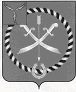 СОВЕТ МУНИЦИПАЛЬНОГО ОБРАЗОВАНИЯ ГОРОД РТИЩЕВО РТИЩЕВСКОГО МУНИЦИПАЛЬНОГО РАЙОНА САРАТОВСКОЙ ОБЛАСТИРЕШЕНИЕ от 22 февраля 2019 года № 8-34Об утверждении Правил благоустройства территории муниципального образования город РтищевоРуководствуясь Уставом муниципального образования город Ртищево, Совет муниципального образования город РтищевоРЕШИЛ:1. Утвердить Правила благоустройства территории муниципального образования город Ртищево согласно приложению  к настоящему решению.2.  Признать утратившими силу решения Совета муниципального образования город Ртищево:- от 10.04.2014г. № 11-60 «Об утверждении Правил благоустройства, обеспечения чистоты и порядка на территории муниципального образования город Ртищево»; - от 24.03.2015г. № 20-114 «О внесении изменений в решение Совета муниципального образования город Ртищево от 10 апреля 2014 года № 11-60 «Об утверждении Правил благоустройства, обеспечения чистоты и порядка на территории муниципального образования город Ртищево»; - от 27.10.2017г. № 56-287 «О внесении изменений и дополнений в Правила благоустройства, обеспечения чистоты и порядка на территории муниципального образования город Ртищево, утвержденные решением Совета муниципального образования город Ртищево Ртищевского муниципального района Саратовской области от 10 апреля 2014 года № 11-60»; - от 22.03.2018г. № 62-322 «О внесении изменений и дополнений в Правила благоустройства, обеспечения чистоты и порядка на территории муниципального образования город Ртищево, утвержденные решением Совета муниципального образования город Ртищево Ртищевского муниципального района Саратовской области от 10 апреля 2014 года № 11-60».3. Настоящее решение опубликовать в газете «Перекрёсток России» и разместить на официальном сайте администрации Ртищевского муниципального района Саратовской области в информационно-телекоммуникационной сети «Интернет».4. Настоящее решение вступает в силу со дня его официального опубликования. 5. Контроль за исполнением настоящего решения возложить на постоянную депутатскую комиссию Совета муниципального образования город Ртищево по жилищно-коммунальным вопросам, строительству, транспорту, связи.Глава муниципального образования                                                                                                       город Ртищево                                                                                                В.В. КаляминЗаместитель главы - секретарь Советамуниципального образования город Ртищево                                       С.Ю. Бесчвертная                                                                   Приложение  к решению                                                                                             Совета муниципального образования                                                    город Ртищево                                                                    от 22 февраля 2019 года № 8-34ПРАВИЛАБЛАГОУСТРОЙСТВА ТЕРРИТОРИИМУНИЦИПАЛЬНОГО ОБРАЗОВАНИЯ ГОРОД РТИЩЕВОПравила благоустройства муниципального образования город Ртищево (далее - Правила) разработаны в соответствии с п.19 ч.1 статьи 14 Федерального закона «Об общих принципах организации местного самоуправления в Российской Федерации» от 06.10.2003 № 131-ФЗ, Приказом Минстроя России от 13.04.2017 года №711/пр «Об утверждении методических рекомендаций для подготовки правил благоустройства территорий поселений, городских округов, внутригородских районов».1.Общие положения.Правила устанавливают единые нормы и требования по благоустройству территории муниципального  образования город Ртищево,  в том числе по содержанию зданий (включая жилые дома), сооружений и земельных участков, на которых они расположены, к внешнему виду фасадов и ограждений соответствующих зданий и сооружений, перечень работ по благоустройству и периодичности их выполнения, а также порядок участия собственников зданий (помещений в них) и сооружений в благоустройстве прилегающих территорий, к планировке, размещению, обустройству и содержанию элементов объектов благоустройства, в том числе информационных конструкций, малых архитектурных форм, мест отдыха (площадок и зон отдыха), элементов озеленения, детских площадок, спортивных площадок, строительных площадок, ограждений (заборов), объектов (средств) наружного освещения, содержания домашних животных.Настоящие Правила обязательны для исполнения всеми юридическими и физическими лицами на  территории   муниципального образования город  Ртищево. Благоустройство территории муниципального образования обеспечивается:Администрацией Ртищевского муниципального района осуществляющей исполнение полномочий исполнительно-распорядительного органа местного самоуправления, осуществляющими организационную и контролирующую функции;организациями, выполняющими работы по содержанию и благоустройству муниципального образования;юридическими лицами и индивидуальными предпринимателями (далее - организации), а также гражданами, осуществляющими содержание принадлежащего им имущества и прилегающих территорий.К деятельности по благоустройству территории муниципального образования относится разработка проектной документации по благоустройству территории, выполнение мероприятий по благоустройству территории и содержание объектов благоустройства.Участниками деятельности по благоустройству выступают:население муниципального образования, которое формирует запрос на благоустройство и принимает участие в оценке предлагаемых решений. В отдельных случаях жители муниципального образования участвуют в выполнении работ. Жители могут быть представлены общественными организациями и объединениями;представители органов местного самоуправления, которые формируют техническоезадание, выбирают исполнителей и обеспечивают финансирование в пределах своих полномочий;-хозяйствующие субъекты, осуществляющие деятельность на территории муниципального образования, которые могут участвовать в формировании запроса на благоустройство, а также в финансировании мероприятий по благоустройству;представители профессионального сообщества, в том числе ландшафтные архитекторы, специалисты по благоустройству и озеленению, архитекторы и дизайнеры, разрабатывающие концепции и проекты благоустройства, рабочую документацию;исполнители работ, специалисты по благоустройству и озеленению, в том числе возведению малых архитектурных форм;иные заинтересованные в благоустройстве территории лица.Физические и юридические лица независимо от организационно-правовых форм обязаны обеспечивать своевременную и качественную уборку и содержание принадлежащих им на праве собственности или ином вещном праве земельных участков и прилегающих территорий в соответствии с законодательством, настоящими Правилами и муниципальными правовыми актами.Организация уборки и содержания иных территорий осуществляется органом местного самоуправления.В настоящих Правилах используются следующие понятия: - благоустройство – круглогодичный комплекс мероприятий по содержанию территории  муниципального образования, а также по проектированию и размещению объектов благоустройства, направленных на обеспечение и повышение комфортности условий проживания граждан, поддержание и улучшение санитарного и эстетического состояния территории;- содержание территории – круглогодичный комплекс мероприятий и работ по уборке и поддержанию в надлежащем техническом, физическом, эстетическом состоянии территории и объектов благоустройства, их отдельных элементов;- уборка территории – комплекс мероприятий, связанных с регулярной очисткой территории от грязи, мусора, снега, льда, смета, сбором и вывозом их в специально отведенные для этого места, а также сбором и вывозом отходов производства и потребления и (или) другого мусора, а также иных мероприятий, направленных на обеспечение экологического и санитарно-эпидемиологического благополучия населения; - объекты благоустройства - территории  муниципального образования с расположенными на ней элементами объектов благоустройства в границах земельных участков, находящихся в частной, государственной и муниципальной собственности, земельных участков и земель, государственная собственность на которые не разграничена; внешние поверхности зданий, строений, сооружений;- элементы объектов благоустройства - конструктивные и функциональные составляющие объектов благоустройства, определяющие их внешний вид, обеспечивающие визуальное восприятие объектов благоустройства, а также использование (эксплуатацию) объектов благоустройства в соответствии с их функциональным назначением;- зеленые насаждения - древесно-кустарниковая и травянистая растительность естественного и искусственного происхождения;- элементы озеленения - скверы, парки, озелененные участки перед различными зданиями в промышленной и жилой застройке, в общественно-административных центрах, улицах и магистралях; - газон - поверхность земельного участка, не имеющая твердого покрытия, занятая травянистой и (или) древесно-кустарниковой растительностью естественного или искусственного происхождения либо предназначенная для озеленения;- цветник - элемент благоустройства, включающий в себя участок поверхности любой формы и размера, занятый посеянными или высаженными цветочными растениями;в том числе загрязнение зеленых насаждений либо почвы вредными или пачкающими веществами;- вырубка деревьев и кустарников (снос зеленых насаждений) - вырубка деревьев, кустарников, выкапывание (раскапывание) цветников, газонов, оформленные в порядке, установленном Правилами, выполнение которых объективно необходимо в целях обеспечения условий для размещения тех или иных объектов строительства, обслуживания элементов инженерного благоустройства, наземных коммуникаций, обеспечения охраны окружающей среды;- восстановительная стоимость зеленых насаждений - стоимость зеленых насаждений, которая устанавливается для исчисления их ценности при их сносе, пересадке и уничтожении;- адресные реквизиты - указатели, устанавливаемые на объектах адресации, содержащие информацию о номере здания или сооружения, наименовании улицы, переулка, проезда, шоссе.- земляные работы - ремонтные, дорожные и иные работы, связанные со вскрытием грунта при прокладке, ремонте и обслуживании подземных, наземных и надземных инженерных сетей и коммуникаций, с устройством открытых бытовых водоотводов и водостоков, сооружением или ремонтом некапитальных сооружений (строений), установкой различных надземных объектов.- инженерные коммуникации - наземные, надземные и подземные коммуникации, включающие в себя сети, трассы водо-, тепло-, газо- и электроснабжения, канализации, ливневой канализации, водостоков и водоприемников, а также другие коммуникации и связанные с ними наземные, надземные и подземные объекты (сооружения) и элементы (ограждения, защитные кожухи, опоры трубопроводов, крышки люков колодцев и оголовков, дождеприемных и вентиляционных решеток, различного вспомогательного оборудования и агрегатов, уличные водоразборные колонки).- работы по восстановлению благоустройства - работы, проводимые для восстановления искусственных покрытий земельных участков, почвенного слоя, зеленых насаждений (путем реконструкции, замены, пересадки) объектов и элементов благоустройства, поврежденных в ходе проведения земляных работ;- проектная документация по благоустройству территорий - пакет документации, основанной на стратегии развития муниципального образования и концепции, отражающей потребности жителей муниципального образования, который содержит материалы в текстовой и графической форме и определяет проектные решения по благоустройству территории. Состав данной документации может быть различным в зависимости от того, к какому объекту благоустройства он относится. Предлагаемые в проектной документации по благоустройству решения готовятся по результатам социологических, маркетинговых, архитектурных, градостроительных и иных исследований, социально-экономической оценки эффективности проектных решений;- проект благоустройства - документация, содержащая материалы в текстовой и графической форме и определяющая проектные решения (в том числе цветовые) по благоустройству территории и иных объектов благоустройства; элементы сопряжения поверхности - различные виды бортовых камней, пандусы, ступени, лестницы;- содержание объекта благоустройства - обеспечение чистоты, поддержание в надлежащем техническом, физическом, санитарном и эстетическом состоянии объектов благоустройства, их отдельных элементов;- дворовая территория - сформированная территория, прилегающая к одному или нескольким многоквартирным домам и находящаяся в общем пользовании проживающих в нем лиц или общественным зданиям и обеспечивающая их функционирование. На дворовой территории многоквартирных домов размещаются детские площадки, места для отдыха, сушки белья, парковки автомобилей, зеленые насаждения и иные объекты общественного пользования;- фасад - наружная, внешняя поверхность объекта капитального строительства, включающая архитектурные элементы и детали (балконы, окна, двери, колоннады и др.);- объекты (средства) наружного освещения (осветительное оборудование) -осветительные приборы наружного освещения (светильники, прожекторы), которые могут устанавливаться на улицах, скверах, парках, на специально предназначенных для такого освещения опорах, стенах, перекрытиях зданий и сооружений, на металлических, железобетонных и других конструкциях зданий, строений и сооружений и в иных местах общественного пользования;- информационные конструкции (средства размещения информации) - конструкции, сооружения, технические приспособления, художественные элементы и другие носители, предназначенные для распространения информации, за исключением рекламных конструкций;- контейнер - специализированная емкость с объемом до 2 кубических метров включительно, служащая для сбора твердых коммунальных отходов. Изготавливаются преимущественно из металла;- урна - специализированная емкость (кроме ведер, коробок и других подобных емкостей) объемом от 0,2 до 0,5 кубического метра включительно, служащая для сбора мусора. Изготавливаются преимущественно из металла;- контейнерная площадка - специально оборудованная на земельном участке площадка для сбора и временного хранения мусора с установкой необходимого количества контейнеров;- несанкционированная свалка мусора - скопление отходов производства и потребления, возникшее в результате их самовольного (несанкционированного) сброса (размещения) или складирования вне специально установленного места;- домовладение - жилой дом (часть жилого дома) и примыкающие к нему и (или) отдельно стоящие на общем с жилым домом (частью жилого дома) земельном участке надворные постройки (гараж, баня (сауна), бассейн, теплица (зимний сад), помещения для содержания домашнего скота и птицы, иные объекты);- малые архитектурные формы (МАФ) - элементы монументально-декоративного оформления, устройства для оформления мобильного и вертикального озеленения (беседки, арки, садово-парковая скульптура, вазоны, цветочницы, шпалеры), водные устройства (фонтаны, бюветы, декоративные водоемы), городская мебель (скамьи для отдыха, размещенные на территории общественных пространств, рекреаций и дворов; скамьи, столы для настольных игр на площадках, в сезонных кафе; садовая и уличная мебель), коммунально-бытовое и техническое оборудование (контейнеры для сбора бытового мусора, урны, почтовые ящики, элементы инженерного оборудования), смотровые люки и т.д.- временные объекты - объекты, предназначенные для осуществления производственной и	(или) предпринимательской деятельности или удовлетворения личных потребностей граждан, которые не являются объектами недвижимости, в том числе нестационарные торговые объекты, палатки, павильоны, киоски, ангары, металлические гаражи, тенты и другие укрытия для автомобилей, санитарно-бытовые и складские сооружения, ограждения, бункеры, урны, контейнеры, контейнерные площадки, средства размещения информации (указатели, конструкции, сооружения, технические приспособления и другие носители, предназначенные для распространения информации, за исключением информации, содержащей сведения рекламного характера и (или) являющейся обязательной в соответствии с законодательством.- прилегающая территория – участок территории, находящийся на расстоянии менее определенного настоящими Правилами благоустройства от проезжей части автомобильных дорог до границы здания, строения, сооружения, земельного участка,  где границей является бортовой камень, в случае его отсутствия - кромка покрытия проезжей части улицы (дороги), а в случае их отсутствия - ближний внешний край полосы движения проезжей части.- развитие объекта благоустройства - осуществление работ, направленных на создание новых или повышение качественного состояния существующих объектов благоустройства, их отдельных элементов;- строительные отходы - отходы, образующиеся в процессе строительства, сноса, реконструкции, ремонта зданий, сооружений, инженерных коммуникаций и промышленных объектов;- детская площадка - участок земли на поверхности которого расположены объекты, предназначенные для игр детей (горки, карусели, качели, песочницы и (или) иные подобные объекты);- спортивная площадка - спортивная площадка - участок земли, территория на поверхности которой расположены объекты, предназначенные для занятий физической культурой и спортом (баскетбольные щиты, брусья, гимнастические стенки, турники и (или) иные подобные объекты);- строительная площадка - место строительства новых (в том числе объекты незавершенного строительства), а также реконструкции, технического перевооружения и (или) ремонта, демонтажа существующих объектов недвижимого имущества, а также место строительства и (или) монтажа, ремонта, реконструкции и (или) технического перевооружения сооружений;- животные и птица – любые сельскохозяйственные (крупный рогатый скот, мелкий рогатый скот, свиньи, лошади и др.), домашние животные (кошки, собаки и др.) и птица (куры, индюки, цесарки, утки, гуси, голуби и др.), содержащиеся гражданами и юридическими лицами и принадлежащие им на праве собственности или ином вещном праве.2. Требования к объектам, элементам благоустройства и их содержанию.Общие требованияПри	проектировании, обустройстве и содержании объектовблагоустройства жилой среды, улиц и дорог, объектов культурно-бытового обслуживания необходимо предусматривать доступность среды для маломобильных групп населения, в том числе оснащение этих объектов элементами и техническими средствами, способствующими передвижению маломобильных групп населения.Проектирование, строительство, установка технических средств и оборудования, способствующих передвижению маломобильных групп населения, осуществляется при новом строительстве заказчиком в соответствии с утвержденной проектной документацией.На территории муниципального образования запрещается:загромождать территории металлическим ломом, строительным и бытовым мусором, шлаком и другими отходами, загрязнять горюче-смазочными материалами, нефтепродуктами, устраивать свалки отходов;размещать отходы и мусор, за исключением специально отведенных мест и контейнеров для сбора отходов, осуществлять сброс бытовых сточных вод в водоотводящие канавы, кюветы, на рельеф, в водоприемные колодцы ливневой канализации;размещать нестационарные торговые объекты, а также объекты сферы услуг вобласти досуга (аттракционы, надувные батуты, прокат велосипедов, роликов и другие подобные объекты, используемые для организации отдыха и развлечения населения) в нарушение установленного порядка;размещать рекламно-информационные материалы на зеленых насаждениях (деревьях, кустарниках и т.д.), водосточных трубах, уличных ограждениях, на асфальтовых и плиточных покрытиях и иных не отведенных для этих целей местах;мыть и чистить автомототранспортные средства, стирать белье и ковровые изделия у водоразборных колонок, во дворах и на улицах, в местах массового посещения, на берегу водоема;транспортировать грузы волоком, перегонять тракторы на гусеничном ходу по сельским улицам, покрытым асфальтом;перевозить сыпучие, пылевидные грузы, растворы, листву, отходы без покрытия брезентом или другим материалом, исключающим загрязнение дорог, жидкие грузы в не оборудованных для этих целей машинах;- производить самовольную установку временных (сезонных) объектов;- производить без соответствующего разрешения на проведение земляных работ раскопки улиц, площадей, дворовых территорий общего пользования, а также не принимать меры к приведению в надлежащее состояние мест раскопок в установленные разрешением на проведение земляных работ сроки;- вывозить и сваливать грунт, мусор, отходы, снег, лед в места, не предназначенные для этих целей;- складировать строительные материалы на улицах, тротуарах, газонах, перекрывать внутриквартальные проезды и подъезды к домам в нарушение действующего законодательства;бросать окурки, бумагу, мусор на газоны, тротуары, территории улиц, площадей, дворов, в парках, скверах и других общественных местах;сидеть на спинках садовых диванов, скамеек, пачкать, портить или уничтожать урны, фонари уличного освещения, другие малые архитектурные формы;рисовать и наносить надписи на фасадах многоквартирных домов, других зданий и сооружений;сбрасывать смет и бытовой мусор на крышки колодцев, водоприемные решетки ливневой канализации, лотки, кюветы;сжигать мусор, листву и сухую траву, тару, производственные отходы, твердые коммунальные отходы, разводить костры, в том числе на внутренних территориях предприятий и частных домовладений без принятия противопожарных мер (закрытые емкости и наличие средств пожаротушения);организовывать уличную торговлю в местах, не отведенных для этих целей;самовольно подключаться к сетям и коммуникациям;размещать автотранспортные средства и иные механизмы, кроме спецтехники, осуществляющей обслуживание территорий, на участках, предназначенных для озеленения придомовых территорий многоквартирных домов или административных зданий, на участках с зелеными насаждениями, в том числе на газонах, цветниках, озелененных площадках придомовых территорий многоквартирных домов или административных зданий, а также на детских, спортивных площадках, площадках для отдыха взрослых, хозяйственных площадках, в местах установки (размещения) контейнеров, контейнерных площадок и других не предназначенных для этих целей местах;самовольно переоборудовать фасады, размещать гаражи всех типов, носители наружной информации в неустановленных местах, малые архитектурные формы, устанавливать ограждения земельных участков без соответствующего разрешения;ломать, портить и уничтожать зеленые насаждения, производить самовольные надпилы на стволах, подвешивать к деревьям гамаки и качели, веревки для сушки белья, вбивать в них гвозди;- повреждать и уничтожать газоны;          - выгуливать животных (собак, кошек) и птиц (куры, утки, гуси) и других видов животных на детских и спортивных площадках, на территориях детских дошкольных учреждений, школ и других учебных заведений, на прилегающих территориях многоквартирных домов, на территориях объектов здравоохранения и административных учреждений, на газонах, в местах отдыха населения.Детские площадки.Детские площадки предназначены для игр и активного отдыха детей разных возрастов: преддошкольного (до 3 лет), дошкольного (до 7 лет), младшего и среднего школьного возраста (7-12 лет), подростков (12-16 лет). Детские площадки могут быть организованы в виде отдельных площадок для различных возрастных групп или как комплексные игровые площадки с зонированием	по возрастным интересам.Расстояние от окон жилых домов и общественных зданий до границ детских площадок дошкольного возраста должно составлять не менее 10 м, младшего и среднего школьного возраста - не менее 20 м, комплексных игровых площадок - не менее 40 м, спортивно-игровых комплексов - не менее 100 м.Размеры и условия размещения площадок проектируются в зависимости от возрастных групп детей и места размещения жилой застройки в муниципальном образовании.Оптимальный размер детских площадок для детей дошкольного возраста - 70-150 кв. м, школьного возраста - 100-300 кв. м, комплексных игровых площадок - 900-1600 кв. м.В условиях исторической или высокоплотной застройки размеры площадок принимаются в зависимости от имеющихся территориальных возможностей.При реконструкции детских площадок во избежание травматизма не допускается оставление на территории площадки выступающих корней или нависающих ветвей деревьев, остатков срезанного оборудования (стойки, фундаменты), находящихся над поверхностью земли, не заглубленных в землю металлических перемычек (как правило, у турников и качелей). При осуществлении строительных работ, а также работ по реконструкции на прилегающих к детским площадкам территориях, детские площадки необходимо изолировать от мест ведения указанных работ и складирования строительных	материалов.Обязательный перечень элементов благоустройства территории на детской площадке включает: мягкие виды покрытия, элементы сопряжения поверхности площадки с газоном, озеленение, игровое оборудование, скамьи и урны, осветительное оборудование.Мягкие виды покрытия (песчаное, уплотненное песчаное на грунтовом основании или гравийной крошке, мягкое резиновое или мягкое синтетическое) предусматриваются на детской площадке в местах расположения игрового оборудования и других местах, связанных с возможностью падения детей. Места установки скамеек оборудуются твердыми видами покрытия или фундаментом. При травяном покрытии площадок предусматриваются пешеходные дорожки к оборудованию с твердым, мягким или комбинированным видами покрытия.Детские площадки озеленяются посадками деревьев и кустарника с учетом их инсоляции в течение 5 часов светового дня. На детских площадках для детей дошкольного возраста не допускается произрастание растений с колючками. На всех видах детских площадок не допускается применение растений с ядовитыми плодами.Размещение игрового оборудования проектируется с учетом нормативных параметров безопасности.Входы, выходы, эвакуационные пути, проходы, предназначенные для работников службы спасения, скорой помощи, службы эксплуатации, должны быть всегда доступны, открыты и свободны от препятствий.Материалы, из которых изготовлено оборудование, размещаемое на детской площадке, не должны оказывать вредное воздействие на здоровье людей и окружающую среду в процессе эксплуатации.В целях обеспечения безопасности людей площадки должны быть отгорожены от транзитного пешеходного движения, проездов, разворотных площадок, контейнерных площадок, мест, предназначенных для размещения транспортных средств бортовым (бордюрным) камнем, бровкой или иным ограждением, или обозначением искусственного происхождения.Расстояние от детских площадок до контейнерных площадок должно составлять не менее 15 метров, разворотных площадок на конечных остановках маршрутов пассажирского транспорта - не менее 50 метров.Ветви или листва деревьев должны находиться не ниже 2,5 м над покрытием и оборудованием детской площадки. Кустарник, используемый для ограждения площадок, должен исключать возможность получения травмы в случае падения на него. Трава на площадке должна быть скошена, высота ее не должна превышать 20 сантиметров.Конструкция оборудования должна обеспечивать прочность, устойчивость и жесткость детской площадки. Качество узловых соединений и устойчивость конструкций должны быть надежными (при покачивании конструкции).Элементы оборудования из металла должны быть защищены от коррозии или изготовлены из коррозионно-стойких материалов. Не допускается наличие глубокой коррозии металлических конструкций элементов оборудования. Металлические материалы, образующие окислы, шелушащиеся или отслаивающиеся, должны быть защищены нетоксичным покрытием. Выступающие концы болтовых соединений должны быть защищены способом, исключающим травмирование. Сварные швы конструкции (оборудования) должны быть гладкими.Элементы оборудования из полимерных материалов, композиционных материалов, которые со временем становятся хрупкими, должны заменяться по истечении периода времени, указанного изготовителем.Элементы оборудования из древесины не должны иметь на поверхности дефектов обработки (заусенцев, отщепов, сколов и т.п.). Не допускается наличие гниения основания деревянных опор и стоек.2.2.20. Не допускается наличие на детской площадке выступающих элементов оборудования с острыми концами или кромками, а также наличие шероховатых поверхностей, способных нанести травму. Углы и края любой доступной для детей части оборудования должны быть закруглены.Территория детской площадки и прилегающая территория ежедневно очищаются от мусора и посторонних предметов. Своевременно производится обрезка деревьев, кустарника и скос травы.Дорожки, ограждения, скамейки, урны для мусора должны находиться в исправном состоянии. Мусор из урн удаляется в утренние часы, по мере необходимости, но не реже одного раза в сутки.Средства наружного освещения должны содержаться в исправном состоянии, осветительная арматура и/или опора освещения не должны иметь механических повреждений и ржавчины, плафоны должны быть чистыми и не иметь трещин и сколов.Спортивные	площадки.Спортивные площадки предназначены для занятий физкультурой и спортом всех возрастных групп населения, они проектируются в составе территорий жилого и рекреационного назначения, участков спортивных сооружений, участков общеобразовательных школ.Обязательный перечень элементов благоустройства территории на спортивной площадке включает мягкие или газонные виды покрытия, спортивное оборудование.Озеленение размещают по периметру спортивной площадки, высаживая быстрорастущие деревья на расстоянии от края площадки не менее 2 м. Не применяются деревья и кустарники, дающие большое количество летящих семян, обильно плодоносящих и рано сбрасывающих листву. Для ограждения спортивной площадки возможно применять вертикальное озеленение.Территория спортивной площадки и прилегающая территория ежедневно очищаются от мусора и посторонних предметов. Своевременно производится обрезка деревьев, кустарника и скос травы.Дорожки, ограждения, скамейки, урны для мусора должны находиться в исправном состоянии. Мусор из урн удаляется в утренние часы, по мере необходимости, но не реже одного раза в сутки.Средства наружного освещения должны содержаться в исправном состоянии, осветительная арматура и/или опора освещения не должны иметь механических повреждений и ржавчины, плафоны должны быть чистыми и не иметь трещин и сколов.Места отдыха (площадки отдыха и зоны отдыха).Площадки отдыха предназначены для тихого отдыха и настольных игр взрослого населения, их следует размещать на участках жилой застройки, в парках,  скверах.Планировка и обустройство площадок отдыха без приспособления для беспрепятственного доступа к ним и использования их инвалидами и другими маломобильными группами населения не допускается.Оптимальный размер площадки - 50-100 кв. м, минимальный размер площадки отдыха - не менее 15-20кв. м.Функционирование осветительного оборудования обеспечивается в режиме освещения территории, на которой расположена площадка. Обязательный перечень элементов благоустройства на площадке отдыха включает: твердые виды покрытия, элементы сопряжения поверхности площадки с газоном, озеленение, скамьи для отдыха, скамьи и столы, урны (как минимум, по одной у каждой скамьи), осветительное оборудование.Зоны отдыха - территории, предназначенные и обустроенные для организации активного массового отдыха, купания и рекреации.При проектировании зон отдыха в прибрежной части водоемов площадь пляжа, и протяженность береговой линии пляжей принимаются по расчету количества посетителей.Планировка и обустройство зон отдыха без приспособления для беспрепятственного доступа к ним и использования их инвалидами и другими маломобильными группами населения не допускается.Территория мест отдыха и прилегающая территория ежедневно очищается от мусора и посторонних предметов. Своевременно производится обрезка деревьев, кустарника и скос травы.Дорожки, ограждения, скамейки, урны для мусора в местах отдыха должны находиться в исправном состоянии. Мусор из урн удаляется в утренние часы, по мере необходимости, но не реже одного раза в сутки.Средства наружного освещения мест отдыха должны содержаться в исправном состоянии, осветительная арматура и/или опора освещения не должны иметь механических повреждений и ржавчины, плафоны должны быть чистыми и не иметь трещин и сколов. 2.5 Порядок содержания собак и кошек2.5.1. Содержание собак и кошек в отдельных квартирах и иных жилых помещениях в соответствии с Жилищным кодексом Российской Федерации, допускается при условии соблюдения санитарно-гигиенических и ветеринарно-санитарных правил и настоящих Правил, а в квартирах, занятых несколькими семьями, кроме того, лишь при наличии согласия всех проживающих. Не разрешается содержать собак и кошек в местах общего пользования многоквартирных жилых домов и иных жилых помещений в соответствии с Жилищным кодексом Российской Федерации (на лестничных клетках, чердаках, в подвалах, коридорах и т.п.), а также на балконах и лоджиях.Перевозка собак и кошек в транспорте общего пользования осуществляется с соблюдением установленных правил пользования соответствующими транспортными средствами.2.5.2. Владельцы собак и кошек обязаны: - Соблюдать требования Федерального закона № 498-ФЗ от 27 декабря 2018 года «Об ответственном обращении с животными и о внесении изменений в отдельные законодательные акты Российской Федерации»;- Обеспечивать надлежащее содержание собак и кошек в соответствии с требованиями настоящих Правил. Принимать необходимые меры, обеспечивающие безопасность окружающих;- Не допускать загрязнения собаками и кошками квартир и иных жилых помещений в соответствии с Жилищным кодексом Российской Федерации, лестничных клеток, лифтов, подвалов и других мест общественного пользования в многоквартирных жилых домах и иных жилых помещениях в соответствии с Жилищным кодексом Российской Федерации, а также дворов, тротуаров, улиц, зеленых зон, газонов, клумб, детских и спортивных площадок. Загрязнение указанных мест немедленно устраняется владельцами животных;- Принимать меры к обеспечению тишины в жилых помещениях и местах общего пользования;- Не допускать выгула  потенциально опасных собак без намордника и поводка независимо от места выгула. Запрещается, за исключением случаев, если потенциально  опасная собака находится на огражденной территории, принадлежащей владельцу потенциально опасной собаки на праве собственности или ином законном основании. О наличии этой собаки должна быть сделана предупреждающая запись при входе на данную территорию;- Гуманно обращаться с животными (не выбрасывать, не оставлять без присмотра). При нежелании в дальнейшем содержать собаку или кошку сдавать их в организации, занимающиеся отловом, либо передавать, продавать их в установленном порядке другим юридическим лицам, независимо от форм собственности, индивидуальным предпринимателям или гражданам;- Предоставлять по требованию ветеринарных специалистов собак и кошек для осмотра, предохранительных прививок и лечебно-профилактических обработок;- Немедленно сообщать в ветеринарное учреждение и учреждения  здравоохранения Ртищевского муниципального района о всех случаях укусов человека животными;- Немедленно сообщать в ветеринарное учреждение о случаях внезапного падежа собак и кошек или подозрении на заболевание этих животных и до прибытия ветеринарных специалистов изолировать заболевших животных;- Не выбрасывать трупы собак и кошек (павшие животные подлежат утилизации или захоронению);2.5.3. Владельцам собак, имеющим в пользовании земельный участок, разрешается содержать животных в свободном выгуле, на хорошо огражденной территории данного земельного участка. О наличии собаки при входе на участок должна быть сделана предупредительная надпись.2.5.4. Собаки и кошки, находящиеся на улицах и в иных общественных местах территории муниципального образования город Ртищево без сопровождающих лиц, без намордника или поводка (кроме щенков до 3-х месяцев), считаются безнадзорными. Безнадзорные собаки и кошки подлежат отлову. Отлов безнадзорных животных осуществляется в целях охраны здоровья населения, жизни человека, предупреждения заболеваний животных, поддержания благоустройства на территориях муниципального образования город Ртищево.2.6.  Улицы (в том числе пешеходные) и дороги.2.6.1. Мероприятия, направленные на благоустройство автомобильных дорог общего пользования, элементов обустройства автомобильных дорог общего пользования, осуществляются в части, не противоречащей Федеральному закону от 8 ноября 2007 г. № 257-ФЗ «Об автомобильных дорогах и о дорожной деятельности в Российской Федерации и о внесении изменений в отдельные законодательные акты Российской Федерации» и иным нормативным правовым актам Российской Федерации и нормативно-техническим документам, устанавливающим требования к автомобильным дорогам общего пользования.2.6.2. Виды и конструкции дорожного покрытия проектируются с учетом категории улицы и обеспечением безопасности движения.2.6.3. При разработке проекта озеленения улиц и дорог устанавливаются минимальные расстояния от зеленых насаждений до сетей подземных коммуникаций и прочих сооружений улично-дорожной сети в соответствии со строительными нормами и правилами.2.6.4. Ответственными за уборку объектов улично-дорожной сети являются:подрядная организация, определенная по результатам торгов, в соответствии с условиями технического задания к муниципальному контракту;- лица, осуществляющие строительство, реконструкцию, капитальный ремонт объектов капитального строительства, - за предотвращение образования грунтовых наносов на объектах улично-дорожной сети, прилегающих к объектам строительства (реконструкции, капитального ремонта);- собственник сетей инженерных коммуникаций (эксплуатирующая организация, в ведении которой они находятся) при проведении ремонтно - восстановительных работ - за обеспечение безопасных условий дорожного движения на месте аварии сетей инженерных коммуникаций.2.7. Парки, скверы и иные зеленые зоны.2.7.1. Парки, скверы предназначены для организации кратковременного отдыха, прогулок, транзитных пешеходных передвижений.Перечень элементов благоустройства на территории парков и скверов включает твердые виды покрытия дорожек и площадок, элементы сопряжения поверхностей, озеленение, скамьи, урны или малые контейнеры для мусора, осветительное оборудование, оборудование архитектурно-декоративного освещения.При озеленении парков, скверов предусматриваются полосы насаждений, изолирующих внутренние территории от улиц: перед крупными общественными зданиями - широкие видовые разрывы с установкой фонтанов и разбивкой цветников; рекомендуется устраивать площадки для отдыха. При озеленении скверов используются приемы зрительного расширения озеленяемого	 пространства.2.7.2. Территория парков, скверов и иных зеленых зон ежедневно очищаются от мусора и посторонних предметов. Своевременно производится обрезка деревьев, кустарника и скос травы.2.7.3. Дорожки, ограждения, скамейки, урны для мусора в парках, скверах и в иных зеленых зонах должны находиться в исправном состоянии. Мусор из урн удаляется в утренние часы, по мере необходимости, но не реже одного раза в сутки.2.7.4. Средства наружного освещения в парках, скверах и в иных зеленых зонах должны содержаться в исправном состоянии, осветительная арматура и/или опора освещения не должны иметь механических повреждений и ржавчины, плафоны должны быть чистыми и не иметь трещин и сколов.Контейнерные площадки.2.8.1. Площадки для установки контейнеров (контейнерные площадки) размещают на удалении от жилых домов, детских учреждений, спортивных площадок и от мест отдыха населения на расстояние не менее 20 м, но не более 100 м.2.8.2. Обязательный перечень элементов благоустройства территории на контейнерной площадке включает: твердые виды покрытия площадки; контейнеры для сбора твердых коммунальных отходов (ТКО), и крупногабаритных отходов.2.8.3. Контейнерная площадка устанавливается на твердом (водонепроницаемом) покрытии. Уклон покрытия площадки рекомендуется устанавливать составляющим 5-10% в сторону проезжей части, чтобы не допускать застаивания воды и скатывания контейнера. Сопряжение площадки с прилегающим проездом осуществляется в одном уровне, без укладки бордюрного камня.2.8.4. Контейнерная площадка должна иметь с трех сторон ограждение высотой не менее 1,5 метра, асфальтовое или бетонное покрытие с уклоном в сторону проезжей части.2.8.5. Ответственность за содержание и эксплуатацию контейнерной площадки несет собственник или иной правообладатель земельного участка, на котором расположена контейнерная площадка, организация ее эксплуатирующая.2.9. Требования к озеленению и содержанию зеленых и растительных насаждений муниципального образования город Ртищево.2.9.1. Ответственность за сохранность зеленых и растительных насаждений и надлежащий уход за ними в соответствии с установленными нормами и правилами возлагается на землепользователей соответствующих территорий.2.9.1.1.  Землепользователи обязаны:2.9.1.2. Обеспечивать уход за зелеными и растительными насаждениями.2.9.1.3. Не реже двух раз в год обеспечивать проведение необходимых мер по борьбе с вредителями и болезнями насаждений, в том числе уборку сухостоя, вырезку сухих и поломанных сучьев, замазку ран и дупел на деревьях, спил аварийных деревьев, покос травы.2.9.1.4. В летнее время, в сухую погоду, поливать зеленые и растительные насаждения, деревья и кустарники.2.9.1.5. Не допускать вытаптывания зеленых и растительных насаждений,  повреждения древесно-кустарниковой растительности (обрыва веток, повреждения коры, спила или сруба деревьев), а также складирования на газонах и возле деревьев строительных материалов, песка, мусора, сухих веток, снега, льда и т.д.2.9.1.6. Производить работы по созданию новых объектов озеленения только при наличии рабочей документации, утвержденной в установленном порядке и согласованной с администрацией Ртищевского муниципального района.2.9.1.7. Во всех случаях изменение дорожно-тропиночной сети, места расположения площадок разного назначения на озелененной территории допускается только по согласованию с администрацией Ртищевского муниципального района.2.9.1.8. При наличии водоемов и иных водных объектов содержать их в чистоте и производить их капитальную чистку не менее одного раза в год.2.9.2. Руководители юридических лиц, независимо от форм собственности, имеющие в своем ведении или на ином праве в соответствии с законодательством Российской Федерации парки, лесопарки и леса зеленой зоны, обязаны обеспечить охрану и защиту птиц, диких животных и производить мероприятия по обеспечению их кормом (устраивать гнезда, кормушки и т.д.).2.9.3. На территории зеленых и растительных насаждений запрещается:2.9.3.1. Складывать любые материалы.2.9.3.2. Устраивать свалки мусора (в том числе ТКО, КГО и ОП), снега, льда, за исключением чистого снега от расчистки садово-парковых дорожек.2.9.3.3. Осуществлять проезд и стоянку автомашин, мотоциклов, велосипедов и других видов транспорта.2.9.3.4. Устраивать остановки транспорта общего пользования на газонах и у живых изгородей.2.9.3.5. Разжигать костры и нарушать другие правила противопожарной безопасности.2.9.3.6. Подвешивать на деревья гамаки, качели, веревки для сушки белья, забивать гвозди, прикреплять рекламные конструкции, электропровода, электрогирлянды, колючую проволоку и другие ограждения, которые могут повредить деревьям.2.9.3.7. Добывать из деревьев сок, смолу, делать надрезы и наносить другие механические повреждения.2.9.3.8. Раскапывать участки под ограды.2.9.3.9. Разорять муравейники, ловить и отстреливать птиц и животных.2.9.3.10. Размещать торговые павильоны и торговые базары бахчевых и овощных культур, а также базары новогодних елок без разрешения администрации Ртищевского муниципального района.2.9.4. На территории зеленых насаждений без разрешения администрации Ртищевского муниципального района запрещается:-  Отводить участки под застройку постоянного или временного характера;- Засорять, засыпать водные объекты или устраивать на них запруды;- Размещать ларьки, тенты, рекламные конструкции, тележки, устраивать аукционы.- За вынужденный снос крупномерных деревьев и кустарников, связанных с застройкой или прокладкой подземных коммуникаций, взимается восстановительная стоимость;- Выдача разрешений о сносе деревьев и кустарников производится администрацией Ртищевского муниципального района после оплаты восстановительной стоимости;- Размер восстановительной стоимости зеленых насаждений и место посадок определяются администрацией Ртищевского муниципального района; - Восстановительная стоимость зеленых насаждений зачисляется в бюджет муниципального образования город Ртищево;- Возмещение ущерба не требуется при вырубке деревьев, угрожающих падением и представляющих опасность для жизни и здоровья граждан, то есть деревьев с группой пороков, воздействие природных явлений на которые может привести к их разрушению, а также погибших (полностью сухостойных деревьев (кустарников).2.10. Малые архитектурные формы (МАФ) и уличная мебель.2.10.1. При проектировании, выборе МАФ учитывается:соответствие материалов и конструкции МАФ климату и назначению МАФ;антивандальная защищенность - от разрушения, оклейки, нанесения надписейи изображений;возможность ремонта или замены деталей МАФ;защита от образования наледи и снежных заносов, обеспечение стока воды;удобство обслуживания, а также механизированной и ручной очистки территории рядом с МАФ и под конструкцией;эргономичность конструкций (высоту и наклон спинки, высоту урн и прочее);расцветку, не диссонирующую с окружением;безопасность для потенциальных пользователей;стилистическое сочетание с другими МАФ и окружающей архитектурой;- соответствие характеристикам зоны расположения: утилитарный, минималистический дизайн для тротуаров дорог, более сложный, с элементами декора - для рекреационных зон и дворов.2.10.2. Общие требования	к установке МАФ:- расположение, не создающее препятствий для пешеходов;компактная установка на минимальной площади в местах большого скопления людей;- устойчивость конструкции;надежная фиксация или обеспечение возможности перемещения в зависимости от условий расположения;наличие в каждой конкретной зоне МАФ рекомендуемых типов для такой зоны.2.10.3. Установка уличной мебели.- установка скамей осуществлять на твердые виды покрытия или фундамент. В зонах отдыха, лесопарках, на детских площадках допускается установка скамей на мягкие виды покрытия. При наличии фундамента его части выполняется не выступающими над поверхностью земли.2.11. Ограждения	(заборы).2.11.1. Установка ограждений должна производиться исходя из необходимости, сформированной условиями эксплуатации или охраны территорий, зданий и иных объектов, а также с учетом архитектурно-художественных требований к внешнему виду ограждений в соответствии с порядком установленным администрацией муниципального образования.2.11.2. В целях проведения работ по благоустройству предусматривается применение различных видов ограждений: по назначению (декоративные, защитные, ограждающие); по высоте (низкие - 0,3-1,0 м, средние - 1,1-1,7 м, высокие - 1,8-2,0 м); по виду материала их изготовления; по степени проницаемости для взгляда (прозрачные, глухие); по степени стационарности (постоянные, временные, передвижные).2.11.3. Ограждение должно содержаться в чистоте и порядке собственниками (правообладателями) земельного участка, на котором данное ограждение установлено. Мойка производится по мере загрязнения, ремонт, окрашивание ограждения и его элементов производится по мере необходимости, но не реже одного раза в два года.2.12. Водные устройства. 2.12.1. К водным устройствам относятся фонтаны, декоративные водоемы.Водные устройства выполняют декоративно-эстетическую функцию, улучшают микроклимат, воздушную и акустическую среду. Водные устройства всех видов следует снабжать водосливными трубами.2.12.2. Собственник, а также иной правообладатель водного устройства обязан содержать его в чистоте, мойку производить по мере загрязнения, устранять загрязнения прилегающей территории, возникшие при его эксплуатации.2.13. Уличное коммунально-бытовое оборудование.2.13.1. Уличное коммунально-бытовое оборудование представлено различными видами мусоросборников -  контейнерами, урнами. Основными требованиями при выборе вида коммунально-бытового оборудования являются: экологичность, безопасность, удобство в пользовании, легкость очистки, опрятный внешний вид.2.13.2. Для сбора бытового мусора на улицах, площадях, объектах рекреации устанавливаются урны у входов: в объекты торговли и оказания услуг, объекты общественного питания, другие учреждения общественного назначения.2.13.3. Собственник, а также иной правообладатель уличного коммунально - бытового оборудования обязан содержать его в чистоте, мойку производить по мере загрязнения, окрашивать по мере возникновения дефектов лакокрасочного покрытия.2.14. Уличное техническое оборудование и инженерные коммуникации (линейные сооружения).2.14.1. К уличному техническому оборудованию относятся люки смотровых колодцев, решетки дождеприемных колодцев, вентиляционные шахты подземных коммуникаций, шкафы телефонной связи и т.п.).2.14.2. Элементы инженерного оборудования не должны противоречить техническим условиям, в том числе:крышки люков смотровых колодцев, расположенных на территории пешеходных коммуникаций (в т.ч. уличных переходов), должны быть выполнены на одном уровне с покрытием прилегающей поверхности, перепад не должен превышать 20 мм, а зазоры между краем люка и покрытием тротуара не более 15 мм;вентиляционные шахты подземных коммуникаций необходимо оборудовать решетками.2.14.3. Наружные инженерные коммуникации (тепловые сети, газопровод, электросети, водоснабжение и другие) и централизованные ливневые системы водоотведения должны находиться в исправном состоянии, а прилегающая к ним территория содержаться в чистоте.2.14.4. Не допускается повреждение наземных частей смотровых и дождеприемных колодцев, линий теплотрасс, газо-, топливо-, водопроводов, линий электропередачи и их изоляции, иных наземных частей линейных сооружений и коммуникаций.2.14.5. Крышки люков, колодцев, расположенных на проезжей части улиц и тротуарах, в случае их отсутствия, повреждения или разрушения должны быть немедленно ограждены и в течение трех дней восстановлены организациями, в ведении которых находятся коммуникации.2.14.5. Организации, эксплуатирующие сети теплоснабжения, холодного водоснабжения, сети ливневой канализации обязаны содержать крышки люков смотровых и других колодцев и камер, газовые коверы на проезжей части улиц и тротуарах на одном уровне с асфальтобетонным покрытием. Для этого эксплуатационные организации должны проводить периодические осмотры их состояния. В случае разрушения покрытия организации обязаны восстанавливать покрытие прилегающей зоны на расстоянии 1 метра от края горловины колодца в случае разрушения покрытия. Восстановление покрытия прилегающей к горловине колодца зоны должно осуществляться с использованием аналогичных по свойствам, типу и марке материалов. Перед укладкой асфальто-бетонного покрытия в обязательном порядке должна проводиться вибрационная утрамбовка подстилающих слоев. Стыковочный шов восстанавливаемого и прилегающего покрытий должен быть обработан (залит) по всей высоте шва адгезивным пластичным материалом, препятствующим попаданию внутрь стыка влаги и предотвращающим разрушение восстанавливаемого покрытия вследствие температурных перепадов. Отклонения в уровнях восстанавливаемого и прилегающего покрытий не допускаются.2.14.6. Водоотводные сооружения, принадлежащие юридическим лицам, обслуживаются дорожными службами или иными структурными подразделениями соответствующих организаций. Извлечение осадков из смотровых и дождеприемных колодцев производится юридическими лицами (индивидуальными предпринимателями), эксплуатирующими эти сооружения.2.14.7. Организации по обслуживанию жилищного фонда обязаны обеспечивать свободный подъезд к люкам смотровых колодцев и узлам управления инженерными сетями, а также источникам пожарного водоснабжения (пожарные гидранты, водоемы), расположенным на обслуживаемой территории.2.14.8.  В целях поддержания нормальных условий эксплуатации внутриквартальных и домовых сетей линейных сооружений и коммуникаций физическим и юридическим лицам запрещается:открывать люки колодцев и регулировать запорные устройства на магистралях водопровода, канализации, теплотрасс;производить	какие-либо	 работы на данных сетях без разрешения эксплуатирующих	организаций;возводить над уличными, дворовыми сетями постройки постоянного и временного характера, заваливать трассы инженерных коммуникаций строительными материалами, мусором и т. п.;оставлять колодцы неплотно закрытыми и (или) закрывать разбитыми крышками;отводить поверхностные воды в систему канализации;пользоваться пожарными гидрантами в хозяйственных целях;производить забор воды от уличных колонок с помощью шлангов;- производить разборку колонок;сброс с тротуаров и лотковой части дорожных покрытий мусора, смета и других загрязнений в дождеприемные колодцы (решетки). Загрязнения, извлеченные при очистке сети дождевой канализации, подлежат немедленному вывозу организацией, производящей работу по ее очистке.при производстве земляных работ на улицах и внутриквартальных территориях сбивать люки и засыпать грунтом колодцы подземных коммуникаций, при асфальтировании покрывать их асфальтом.2.14.9. В зимний период собственники (правообладатели), ответственные за содержание объектов, перечисленных в настоящей статье, должны расчищать места нахождения пожарных гидрантов и обеспечивать наличие указателей их расположения. Пожарные гидранты должны находиться в исправном состоянии и в зимний период должны быть утеплены.2.15. Спортивное оборудование.2.15.1. Спортивное оборудование на территории муниципального образования может быть представлено игровыми, физкультурно-оздоровительными устройствами, сооружениями и (или) их комплексами. При выборе состава игрового и спортивного оборудования для детей и подростков обеспечивается соответствие оборудования анатомо-физиологическим особенностям разных возрастных групп.Спортивное оборудование, предназначенное для всех возрастных групп населения, размещается на спортивных, физкультурных площадках либо на специально оборудованных пешеходных коммуникациях в составе рекреаций. Спортивное оборудование в виде специальных физкультурных снарядов и тренажеров может быть как заводского изготовления, так и выполненным из бревен и брусьев со специально обработанной поверхностью, исключающей получение травм (отсутствие трещин, сколов и т.п.).2.15.2. Собственник, а также иной правообладатель спортивного оборудования обязан содержать их в чистоте, мойку производить по мере загрязнения, элементы спортивного оборудования окрашивать по мере возникновения дефектов лакокрасочного покрытия, устранять загрязнения прилегающей территории, возникшие при его эксплуатации.2.16. Объекты (средства) наружного освещения (осветительное оборудование).2.16.1. При создании и благоустройстве освещения и осветительного оборудования учитываются принципы комфортной организации пешеходной среды, в том числе необходимость создания привлекательных и безопасных пешеходных маршрутов, а также обеспечение комфортной среды для общения в местах притяжения людей.2.16.2. При проектировании осветительного оборудования (функционального, архитектурного освещения, световой информации) обеспечивается:экономичность и энергоэффективность применяемых установок, рациональное распределение и использование электроэнергии;эстетика элементов осветительного оборудования (осветительных установок), их дизайн, качество материалов и изделий с учетом восприятия в дневное и ночное время;удобство обслуживания и управления при разных режимах работы осветительного оборудования (осветительных установок).2.17. Источники света.2.17.1. В стационарных осветительных установках должны применяться энергоэффективные источники света, эффективные осветительные приборы и системы, качественные по дизайну и эксплуатационным характеристикам изделия и материалы: опоры, кронштейны, защитные решетки, экраны и конструктивные элементы, отвечающие требованиям действующих национальных стандартов.2.17.2. Запрещается крепление к опорам сетей наружного освещения различных растяжек, подвесок, проводов и кабелей, не связанных с эксплуатацией сетей, без согласования с собственником сетей или эксплуатирующей организацией.2.17.3. Запрещается использовать объекты сетей наружного освещения (столбы, щиты, шкафы и пр.) для организации торговли, установки средств размещения информации, размещения объявлений, листовок, иных информационных материалов с нарушением установленного порядка.2.17.4. Все системы уличного, дворового и других видов осветительного оборудования должны поддерживаться в исправном состоянии. Собственники сетей осветительного оборудования или эксплуатирующие организации должны обеспечивать содержание сетей и их конструктивных элементов в исправном состоянии, обеспечивать надлежащую эксплуатацию и проведение текущих и капитальных ремонтов.2.17.5. Металлические опоры, кронштейны и другие элементы освещения должны содержаться их владельцами в чистоте, не иметь очагов коррозии и окрашиваться по мере необходимости, но не реже одного раза в три года. Опоры сетей осветительного оборудования не должны иметь отклонение от вертикали более 5 градусов.2.17.6. Поврежденные элементы освещения, влияющие на их работу или электробезопасность, должны ремонтироваться немедленно, не влияющие - в течение 5 дней с момента повреждения. Бездействующие элементы сетей (в том числе временные) должны демонтироваться в течение месяца с момента прекращения действия.2.17.7.  Количество неработающих светильников на улицах не должно превышать 10 процентов от их общего числа.2.17.8. Срок восстановления горения отдельных светильников не должен превышать 10 суток с момента обнаружения неисправностей или поступления соответствующего сообщения. Массовое отключение светильников (более 25 процентов) должно быть устранено в течение одних суток, а на магистральных улицах - в течение 2 часов. Массовое отключение, возникшее в результате обстоятельств непреодолимой силы, устраняется в возможно короткие сроки.2.17.9. Наличие сбитых, а также оставшихся после замены опор освещения в местах общественного пользования не допускается. Вывоз таких опор осуществляется их владельцами в течение суток с момента демонтажа либо с момента получения информации о наличии таких опор от граждан или юридических лиц.2.18. Праздничное оформление территории муниципального образования город Ртищево2.18.1. Праздничное оформление территорий муниципального образования город Ртищево выполняется по решению администрации Ртищевского муниципального района на период проведения государственных, региональных, районных и городских праздников, мероприятий, связанных со знаменательными событиями, датами.Оформление зданий, сооружений рекомендуется осуществлять их собственниками и иными лицами, осуществляющими использование данных объектов в соответствии с законодательством Российской Федерации, в рамках концепции праздничного оформления территории муниципального образования город Ртищево.2.18.2. В праздничное оформление включается: вывеска государственных флагов Российской Федерации, Саратовской области, муниципального образования город Ртищево, лозунгов, гирлянд, панно, установка декоративных элементов и композиций, стендов, трибун, эстрад, а также устройство праздничной иллюминации.Концепция праздничного оформления определяется программой мероприятий и схемой размещения объектов праздничного оформления, утверждаемыми администрацией Ртищевского муниципального района.2.18.3. При изготовлении и установке элементов праздничного оформления запрещается снимать, повреждать и ухудшать видимость технических средств регулирования  и  безопасности дорожного движения.2.19. Средства размещения информации и рекламные конструкции.       2.19.1. К средствам наружной рекламы и информации относятся все виды объявлений, извещений и сообщений, передающие информацию посредством указателей, вывесок, афиш, плакатов, рекламных стендов и щитов, световых табло.
       2.19.2. Размещение средств наружной рекламы и информации на территории  муниципального образования должно производиться согласно действующих государственных стандартов.       2.19.3. Размещение рекламно-информационных элементов в придорожной зоне подлежит обязательному согласованию с отделами Государственной инспекции безопасности дорожного движения.       2.19.4. Размещение афиш, плакатов (театральных, гастрольных), листовок, объявлений  производится только исключительно в отведенных для этих целей местах.       2.19.5. Запрещается наклеивание и развешивание на зданиях, заборах, опорах освещения, деревьях каких-либо объявлений и других информационных сообщений.      2.19.6. Информация предвыборной агитации размещается в специально отведенных местах      2.19.7. «Вывески - информационные конструкции, размещаемые на фасадах или иных внешних поверхностях зданий, сооружений, включая витрины и окна в месте фактического нахождения или осуществления деятельности организации или индивидуального предпринимателя, содержащие:- сведения о профиле деятельности организации, индивидуального предпринимателя и (или) виде реализуемых ими товаров, оказываемых услуг и (или) их наименование (фирменное наименование, коммерческое обозначение, изображение товарного знака, знака обслуживания) в целях извещения неопределенного круга лиц о фактическом местоположении (месте осуществления деятельности) данной организации, индивидуального предпринимателя;- сведения, размещаемые в случаях, предусмотренных Законом Российской Федерации от 07.02.1992 № 2300-1 «О защите прав потребителей».Витрина - пространство, сформированное архитектурным проектом здания, ограниченное с внешней стороны остеклением и используемое для экспозиции товаров и услуг.«Зеленая зона» - часть фасада здания, строения, сооружения, на которой в соответствии с настоящими Правилами разрешена установка вывесок.»На территории МО г. Ртищево  разрешается размещение вывесок в виде:- плоских вывесок с подложкой и без подложки (конструкция вывесок располагается параллельно к поверхности фасадов объектов и (или) их конструктивных элементов непосредственно на плоскости фасада объекта);- лайтбоксов (световых коробов) простых и (или) сложных геометрических форм (конструкция светового короба располагается параллельно к поверхности фасадов объектов и (или) их конструктивных элементов непосредственно на плоскости фасада объекта);- панель-кронштейнов с подложкой, без подложки, размещаемых с помощью невидимых (скрытых), подвесных, дистанционных креплений и/или креплений с нижней поддержкой (конструкция вывесок располагается перпендикулярно к поверхности фасадов объектов и (или) их конструктивных элементов);- витринных конструкций с постоянным и (или) временным оформлением (конструкция вывесок располагается в витрине с внешней и (или) с внутренней стороны остекления витрины объектов);- информационных табличек и табличек общих указателей;- панелей на опоре размещаемых на отдельных опорах с отступом от поверхности фасада.2.19.8. Организации, индивидуальные предприниматели, осуществляющие деятельность в области общественного питания, дополнительно к вывеске, указанной в подпункте 2.19.7. настоящих Правил, вправе разместить не более одной таблички с меню.2.19.9. Организации, индивидуальные предприниматели осуществляют размещение вывесок, указанных в подпункте 2.19.7. настоящих Правил, на плоских участках фасада, свободных от архитектурных элементов, исключительно в пределах площадей внешних поверхностей объекта, соответствующих границам помещений, занимаемых данными организациями, индивидуальными предпринимателями (правообладателями данных помещений). Максимальная длина вывески не должна превышать 12 м.Требование первого абзаца настоящего подпункта не распространяется на случаи размещения вывесок на торговых (торгово-развлекательных) и развлекательных центрах (комплексах) организациями, индивидуальными предпринимателями, местом нахождения или осуществления деятельности которых являются указанные  центры (комплексы).2.19.10. Вывески должны быть безопасны, спроектированы, изготовлены и установлены в соответствии с требованиями действующего законодательства Российской Федерации. Размещение вывесок должно осуществляться в «зеленых зонах». При определении «зеленой зоны» запрещается:- несоблюдение заданных максимальных параметров «зеленой зоны» для каждого из типов вывесок; - выделение «зеленых зон» без учета расположения центральных  архитектурных элементов фасада; - выделение «зеленых зон» над входом в арки; - заполнение арочных проемов (кроме временного оформления витрин); - выделение «зеленой зоны» поверх межэтажных и цокольных карнизов, колонн, капителей, пилястр, барельефов, обрамления оконных и дверных проемов, узоров, подоконников, кронштейнов, рустов; - определение «зеленой зоны» для панель-кронштейна на уровне цокольного этажа; - одновременно выделение «зеленой зоны» для плоских вывесок и постоянного оформления витрин, более чем в один уровень. Правила определения «зеленой зоны» для плоской вывески: - плоская вывеска располагается на поверхности внешних стен над входами в здания, витринами и окнами первых этажей;- в случае расположения организации или индивидуального предпринимателя на втором этаже возможно выделение «зеленой зоны» над окнами второго этажа; - в случае расположения организации или индивидуального предпринимателя на цокольном этаже с отдельным входом ниже уровня первого этажа возможно выделение «зеленой зоны» над входом в здание и над окнами цокольного этажа; - в случае расположения организации или индивидуального предпринимателя на подвальном этаже с отдельным входом ниже уровня улицы возможно выделение «зеленой зоны» над входом в здание, торцах козырька над лестничным проемом и ограждением лестничного проема со стороны улицы;- в случае расположения организации или индивидуального предпринимателя в арке возможно выделение «зеленой зоны» на внутренних плоскостях арочного проема;- следует выделять «зеленые зоны» с учетом расположения центральных осей между архитектурными элементами; - высота «зеленой зоны» для зданий и сооружений на типовых улицах должна быть не более 700 мм; - в случае выделения «зеленой зоны» над цокольным этажом высота должна быть не более 500 мм;- ширина «зеленой зоны» определяется архитектурными элементами фасада. Правила определения «зеленой зоны» для панель-кронштейна: - панель-кронштейн располагается на поверхности внешних стен над входами в здания, витринами и окнами первых этажей;- высота «зеленой зоны» для зданий и сооружений на типовых улицах должна быть не более 700 мм; - ширина «зеленой зоны» определяется архитектурными элементами фасада. Правила определения «зеленой зоны» для витринных конструкций с постоянным оформлением: - «зеленая зона» располагается в витринах и окнах первых и вторых этажей;- «зеленую зону» следует выделять с учетом формы витрины; - высота «зеленой зоны» для зданий и сооружений на типовых улицах не более 600 мм; - ширина «зеленой зоны» определяется габаритами проема витрины. Правила определения «зеленой зоны» для витринных конструкций с временным оформлением: - «зеленая зона» располагается в витринах и окнах первых этажей;- высота «зеленой зоны» определяется высотой проема витрины или окна;- ширина «зеленой зоны» определяется шириной проема витрины или окна.Правила определения «зеленой зоны» для информационных табличек и общих указателей:- информационные таблички и общие указатели, могут быть расположены рядом со входом в здание, сооружение; - высота табличек и общих указателей должна быть не более 800 мм, ширина должна быть не более 500 мм; - верхний край табличек и общих указателей должен находиться не ниже 1 600 мм от уровня входа в здание;	- общие указатели, содержащие сведения и информацию, указанную в абзаце 11 раздела 2, могут быть расположены рядом с арками, а также над входами в здания, где размещены несколько организаций;- следует выделять «зеленую зону» с учетом расположения центральных осей между архитектурными элементами фасада. Центральная ось таблички должна находиться на расстоянии не более 1 м от края входного проема.  На фасадах зданий, сооружений, расположенных на всех улицах города Ртищево, запрещается: - нарушение установленных требований к местам размещения вывесок;- нарушение геометрических параметров (размеров) вывесок; - размещение плоских вывесок длиной более 12 м;- размещение плоских вывесок на ограждении, торце козырька и внутренних плоскостях лестничного проема длиной более 1,5 м.; - размещение вывесок выше линии перекрытий между первым и вторым, вторым и третьем этажами, включая крыши; - размещение вывесок на кровлях, кровлях лоджий и балконов и (или) на лоджиях и балконах;- размещение вывесок на козырьках зданий, за исключение козырька над лестничным проемом подвального помещения;- размещение вывесок поверх архитектурных элементов фасада;- размещение вывесок на ограждающих конструкциях (заборах, шлагбаумах, ограждениях, перилах и т. д.);- полное перекрытие (закрытие) оконных и дверных проемов, а также витражей и витрин;- перекрытие (закрытие) указателей наименований улиц и номеров домов;- размещение вывесок на расстоянии ближе, чем 1,5 м от мемориальных досок;- размещение вывесок с помощью демонстрации постеров на динамических системах смены изображений (роллерные системы, системы поворотных панелей — призматроны и др.) или с помощью изображения, демонстрируемого на электронных носителях (экраны (телевизоры), бегущая строка и т. д.);- размещение вывесок путем непосредственного нанесения на поверхность фасада декоративно-художественного и (или) текстового изображения (методом покраски, наклейки и иными методами);- размещение вывесок на глухих торцах фасада;- размещение вывесок в виде отдельно стоящих сборно-разборных (складных) конструкций - штендеров;- размещения вывесок путем пристройки информационной конструкции к фасаду объекта;- устройство в витрине конструкций электронных носителей-экранов (телевизоров) на всю высоту и (или) длину остекления витрины;- размещение вывесок с использованием картона, ткани, баннерной ткани (за исключением афиш).На фасадах зданий и сооружений, расположенных на исторической улице, запрещается:- размещение панель-кронштейнов с невидимым типом крепления;- размещение лайтбоксов;- размещение плоских вывесок с подложкой, за исключение вывесок, размещаемых на торцах козырька над лестничным проемом и ограждения лестничного проема в подвальное помещение.Размещение лайтбоксов, плоских вывесок с подложкой, постоянных витринных конструкций с подложкой разрешается только на фасадах торговых и (или) развлекательных центров, расположенных на типовой улице:- в рамках фасада одного торгового центра все вывески должны быть выполнены в едином варианте исполнения;- при размещении вывесок на подложках следует использовать единое цветовое решение и материал;- в окнах второго этажа торгового центра при необходимости допускается размещение постоянных вывесок без подложки.В случае размещения панель-кронштейнов на углу здания или сооружения, расстояние от торца объекта до вывески должно быть не менее 1,5 м.При наличии на внешних поверхностях здания, сооружения в месте размещения вывески элементов систем газоснабжения и (или) водоотведения (водосточных труб) размещение настенных конструкций осуществляется при условии обеспечения безопасности указанных систем.При размещении на одном фасаде здания или сооружения одновременно вывесок нескольких организаций, индивидуальных предпринимателей, указанные вывески размещаются в один высотный ряд на единой горизонтальной линии (на одном уровне, высоте).На вывеске может быть организована подсветка.Подсветка вывески должна иметь немерцающий свет, не создавать прямых направленных лучей в окна жилых помещений.При размещении лайтбокса или плоской вывески без подложки с внутренней подсветкой на фасаде жилого здания его боковые, нижние и верхние панели должны быть выполнены из светонепроницаемого материала.Информация на вывесках, указанная в абзаце 11 раздела 2, может быть размещена на:- плоских вывесках; -лайтбоксах; - панель-кронштейнах;- информационных табличках и табличках общих указателей;-витринных конструкциях с постоянным и (или) временным оформлением;-панелях на опоре.Информация на вывесках может быть размещена на:- витринных конструкциях с временным оформлением;- информационных табличках и табличках общих указателей.Запрещается размещение на вывесках и общих указателях информации о скидках и акциях, проводимых организациями и индивидуальными предпринимателями. На общих указателях разрешается размещение значка, указывающего местонахождение организации или индивидуального предпринимателя. При размещении информации на вывесках запрещается:- хаотичное размещение информации без учета расположения  центральных осей вывески либо центральной оси «зеленой зоны»;- несоблюдение максимальных габаритов вывески либо «зеленой  зоны»;- размещение информации в более чем два уровня в пределах одной вывески либо «зеленой зоны»;- размещение информации на торцевой стороне панели вывески;- вертикальный порядок расположения букв на информационном поле вывески;- дублирование размещаемой информации в пределах одной «зеленой зоны».Площадь размещаемой на витринах информации не должна занимать более 30 % площади витрины. Информация на плоских вывесках и лайтбоксах должна быть размещена с соблюдением минимальных отступов в 100 мм от контура вывески или «зеленой зоны»:- на пересечении центральных осей архитектурных элементов фасада;- в один уровень;- при размещении на вывеске только одного элемента информации его следует выравнивать относительно центральных осей вывески либо «зеленой зоны».При размещении информации на панель-кронштейнах: - рекомендуется соблюдать минимальные отступы от контура панели в 50 мм;- следует размещать информацию на пересечении центральных осей панели;- разрешается размещение информации одним из способов — линейным или радиальным;- следует соблюдать максимально-разрешенные параметры при размещении информации без подложки.При размещении информации на информационных табличках: - следует соблюдать минимальные отступы от контура таблички в 25 мм;- следует размещать информацию на пересечении центральных осей панели.При размещении информации на табличках - общих указателях: - следует соблюдать минимальные отступы от контура таблички  в 25 мм;- в случае размещения таблички у арки следует размещать общую для всех перечисленных организаций навигацию сверху таблички, надписи должны быть одинаково выровнены по левому краю;- в случае размещения таблички у входа в здание следует размещать этажи организаций общим блоком с одной стороны.2.19.11. Вывески должны содержаться в технически исправном состоянии, быть очищенными от грязи и иного мусора.Не допускается наличие на вывесках механических повреждений, прорывов размещаемых на них полотен, а также нарушение целостности конструкции.Металлические элементы вывесок должны быть очищены от ржавчины и окрашены.Не допускается размещение на вывесках объявлений, посторонних надписей, изображений и других сообщений, не относящихся к данной вывеске.Обязанность по соблюдению требований настоящего раздела Правил к содержанию и размещению вывесок, в том числе в части безопасности размещаемых конструкций и проведения работ по их размещению, несут владельцы вывесок.Вывески, не соответствующие требованиям настоящих Правил, подлежат демонтажу в соответствии с действующим законодательством Российской Федерации.2.19.12. Организации, эксплуатирующие световые рекламы и вывески, должны включать их с наступлением темного времени суток и выключать не ранее времени отключения уличного освещения, но не позднее наступления светового дня, а также обеспечивать своевременную замену перегоревших газосветовых трубок и электроламп.2.19.13. Расклейка газет, афиш, плакатов, различного рода объявлений и реклам разрешается только на специально установленных стендах. Места для расклейки объявлений физических и юридических лиц, не связанных с осуществлением предпринимательской деятельности, на муниципальных объектах определяются администрацией Ртищевского муниципального района.2.19.14. Очистка от размещенных объявлений, листовок, надписей, иных информационных материалов, не содержащих информацию рекламного характера, со зданий и сооружений, за исключением объектов жилищного фонда, осуществляется собственниками данных объектов.»2.20. Некапитальные нестационарные сооружения (нестационарные торговые объекты).2.20.1. Размещение нестационарных торговых объектов на территории муниципального образования осуществляется в предоставленных для этих целей местах в соответствии с законодательством.2.20.2. Места установки нестационарных торговых объектов (павильонов, киосков и других объектов торговли и сферы услуг (бытового обслуживания и общественного питания) на улицах, бульварах, площадях и иных подобных территориях (за исключением территорий, закрепленных за гражданами или юридическими лицами на вещных или иных правах, территорий, непосредственно прилегающих к стационарным предприятиям общественного питания) определяются схемой размещения нестационарных торговых объектов, утверждаемой нормативным правовым актом органа местного самоуправления.2.20.3. Размещение нестационарных объектов должно соответствовать градостроительным условиям использования территории, требованиям технических регламентов, в том числе санитарно-эпидемиологическим, экологическим требованиям, требованиям государственной охраны объектов культурного наследия, требованиям пожарной безопасности и другим требованиям федерального и регионального законодательства, нормативным правовым актам органов городского самоуправления и обеспечивать:сохранение архитектурного, исторического и эстетического облика муниципального образования;возможность подключения объекта к сетям инженерно-технического обеспечения	(при необходимости); удобный подъезд автотранспорта, не создающий помех для прохода пешеходов, возможность беспрепятственного подвоза товара;беспрепятственный проезд пожарного и медицинского транспорта, транспортных средств Министерства Российской Федерации по делам гражданской обороны, чрезвычайным ситуациям и ликвидации последствий стихийных бедствий (МЧС) к существующим зданиям, строениям и сооружениям, возможность экстренной эвакуации людей и материальных ценностей в случае аварийных или чрезвычайных ситуаций;беспрепятственный доступ покупателей к местам торговли; нормативную ширину тротуаров и проездов в местах размещения;- безопасность покупателей и продавцов;соблюдение требований в области обращения с твердыми коммунальными отходами на территории муниципального образования.2.20.4. Не допускается размещение нестационарных объектов: на газонах, за исключением размещения путем примыкания к тротуарам, аллеям, дорожкам и тропинкам, имеющим твердые покрытия и элементы сопряжения, в соответствии с планом благоустройства территории; на цветниках, площадках (детских, отдыха, спортивных); на территории дворов жилых зданий. Не допускается размещение нестационарных объектов (за исключением передвижных нестационарных объектов):на расстоянии менее 15 метров от территорий школ, детских садов, зданий и помещений органов государственной власти, органов местного самоуправления, культурных	сооружений;под железнодорожными путепроводами и автомобильными эстакадами, на территориях	транспортных стоянок;на площадках пассажирского транспорта, определенных в соответствии с действующим законодательством, а также в иных предусмотренных действующим законодательством случаях;в охранной зоне сетей инженерно-технического обеспечения, на расстоянии менее нормативного от сетей инженерно-технического обеспечения без согласования с владельцами данных сетей.2.20.5. Размещение автоприцепов (тонаров) осуществляется в местах, имеющих возможность заезда на отведенное место.Передвижные нестационарные объекты, размещаемые на территории муниципального образования, должны находиться в технически исправном состоянии (включая наличие колес) и должны быть вывезены с места их размещения в течение двух часов в случае необходимости обеспечения уборки территории муниципального образования, проведения публичных и массовых мероприятий.2.20.6. Требования к параметрам нестационарных объектов (павильонов,киосков, автоприцепов (тонаров):допустимые размеры киосков: 1,5 м х 1,5 м-допустимые размеры павильонов: от 20 кв. м. до 100 кв. м Максимальное количество этажей киосков и павильонов не должно превышать 1 этажа. Киоски, павильоны должны быть выполнены по единой модульной технологии.2.20.7. Внешний облик нестационарных объектов (павильонов, киосков, автоприцепов (тонаров).Цветовое решение нестационарного объекта должно учитывать окружающую окраску зданий и производиться с учетом гармоничного сочетания цветов. 2.20.8. Размещение нестационарных сооружений осуществляются таким образом, чтобы не мешать пешеходному движению, не ухудшать визуальное восприятие среды городского поселения и благоустройство территории и застройки.2.20.9. Не допускается размещение некапитальных объектов, на газонах (без устройства специального настила), площадках (детских, для отдыха, спортивных, транспортных стоянках), посадочных площадках пассажирского транспорта.2.21. Фасады зданий и сооружений.2.21.1. Внешний вид фасадов зданий и сооружений включает внешний облик, цветовое решение, конструктивные элементы фасада, места размещения информационных элементов и устройств фасадов зданий (сооружений), рекламных конструкций, дополнительного оборудования, их тип, вид и размер.2.21.2. Установка и эксплуатация информационных элементов и устройств фасадов зданий (сооружений) допускаются при наличии разрешения на установку и эксплуатацию информационных элементов и устройств фасадов зданий (сооружений), выдаваемого уполномоченным органом местного самоуправления в порядке, установленном нормативным правовым актом органа местного самоуправления.2.21.3. Изменения фасада здания (сооружения) осуществляются в порядке, установленном нормативными правовыми актами органа местного самоуправления, и в случаях, установленных нормативными правовыми актами органа местного самоуправления, также на основании согласованного архитектурного решения фасада.2.21.4. Собственники, владельцы зданий (сооружений) и иные лица, на которых возложены обязанности по содержанию зданий (сооружений), обязаны содержать фасады в надлежащем состоянии, сохранять архитектурно - художественный облик зданий (сооружений), выполнять требования, предусмотренные действующим законодательством, правилами и нормами технической эксплуатации зданий, строений и сооружений и настоящими Правилами.2.21.5. В целях обеспечения надлежащего состояния фасадов, сохранения архитектурно-художественного облика зданий (сооружений) запрещается:уничтожение, порча, искажение архитектурных деталей фасадов зданий (сооружений);самовольное произведение надписей на фасадах зданий (сооружений);самовольная расклейка газет, плакатов, афиш, объявлений, рекламных проспектов и иной информационно-печатной продукции на фасадах зданий (сооружений) вне установленных для этих целей мест и конструкций;размещение на фасадах здания (сооружения), крышах зданий (сооружений) информационных элементов и устройств фасадов зданий (сооружений) без разрешения выданного органом местного самоуправления на установку и эксплуатацию информационных элементов и устройств фасадов зданий (сооружений).2.21.6. Организация работ по удалению с фасада здания (сооружения) самовольно произведенных надписей, а также самовольно размещенной информационно-печатной продукции, информационных элементов и устройств фасадов зданий (сооружений) возлагается на собственников, иных правообладателей зданий (сооружений), а также лиц, на которых возложены обязанности по содержанию зданий (сооружений).2.21.7. При осуществлении работ по благоустройству прилегающих к зданию (сооружению) территорий (тротуаров, отмосток, дорог) лицо, осуществляющее указанные работы, обязано обеспечить восстановление поврежденных в процессе работ элементов фасадов, гидроизоляции, отмосток.2.22. Элементы объектов капитального строительства.2.22.1. Оформление и оборудование объектов капитального строительства включает: колористическое решение внешних поверхностей стен, отделку крыши, некоторые вопросы оборудования конструктивных элементов здания (входные группы, цоколи и другое), размещение антенн, водосточных труб, отмостки, домовых знаков, защитных сеток.2.22.2. Колористическое решение зданий и сооружений проектируется с учетом концепции общего цветового решения застройки улиц и территории муниципального образования, определяемой нормативным правовым актом органа местного самоуправления.2.22.3. Входные (участки входов в здания) группы зданий жилого и общественного назначения должны быть оборудованы осветительным оборудованием, навесом (козырьком), элементами сопряжения поверхностей (ступени и т.п.), устройствами и приспособлениями для перемещения инвалидов и маломобильных групп населения (пандусы, перила и пр.).2.22.4. Объекты капитального строительства должны быть оборудованы номерными, указательными и домовыми знаками.Жилые здания должны быть оборудованы указателями номеров подъездов. У каждого подъезда должен быть установлен указатель номеров квартир, расположенных в данном подъезде.2.22.5. При входах в объекты капитального строительства необходимо предусматривать организацию площадок с твердыми видами покрытия, возможно размещение скамей и применение различных видов озеленения.2.22.6. Установка кондиционеров на объектах капитального строительства жилого и общественного назначения должна производиться при условии исключения их вредного воздействия на элементы здания. Наружные блоки кондиционеров должны устанавливаться таким образом, чтобы конденсат, образующийся при работе кондиционера, не попадал на козырьки, окна и оконные сливы.2.22.7. Собственники или уполномоченные ими лица, арендаторы и пользователи объектов капитального строительства обязаны:бережно относиться к фасадам объектов капитального строительства, в том числе при производстве строительных работ в процессе переустройства и перепланировки жилых, нежилых помещений в части размещения дополнительного оборудования на фасаде;выполнять предусмотренные законодательством санитарно-гигиенические, противопожарные и эксплуатационные требования;при проведении перепланировки и капитального ремонта поддерживать существующий архитектурный облик зданий и сооружений;не допускать повреждений фасадов объектов капитального строительства, в том числе при производстве строительных работ в части устройства козырьков, навесов, размещения дополнительного оборудования на фасаде.не допускать размещение наружных блоков кондиционеров и антенн на архитектурных деталях, элементах декора, поверхностях с ценной архитектурной отделкой, а также их крепление, ведущее к повреждению архитектурных поверхностей.2.22.8. Требования к проведению капитального ремонта объектов.При проведении капитального ремонта фасада, кровли объектов капитального строительства либо реконструкции объектов капитального строительства производители работ обязаны:на площади отдельного фасада предусмотреть единообразный рисунок, цвет, материал переплетов окон, балконов и лоджий, ограждений балконов, форму и внешний вид новых архитектурных деталей, кровли козырьков над входами, водосточной	системы;строительные леса на фасадах зданий и сооружений, выходящих на главные (магистральные) улицы населенного пункта, затягивать защитной сеткой, допускается нанесение на сетку логотипа строительной компании либо перспективного вида фасада;- после демонтажа строительных лесов	 восстанавливать разрушенное благоустройство;обеспечивать безопасность пешеходного движения;обеспечивать сохранность объектов благоустройства и озеленения.2.22.9. Местные разрушения облицовки, штукатурки, фактурного и окрасочного слоев, трещины в штукатурке, выкрашивание раствора из швов облицовки, кирпичной и мелкоблочной кладки, разрушение герметизирующих заделок стыков полносборных зданий, повреждение или износ металлических покрытий на выступающих частях стен, разрушение водосточных труб, мокрые и ржавые пятна, потеки и высолы, общее загрязнение поверхности, в том числе наличие графити, разрушение парапетов и иные подобные разрушения должны устраняться, не допуская их дальнейшего развития. В случае, если в собственности юридических или физических лиц, хозяйственном ведении или оперативном управлении юридических лиц находятся отдельные нежилые помещения в нежилых или жилых зданиях, такие лица несут обязательства по долевому участию в ремонте фасадов названных зданий пропорционально занимаемым площадям.Расположенные на фасадах информационные таблички, памятные доски должны поддерживаться в чистоте и исправном состоянии.Входы, цоколи, витрины должны содержаться в чистоте и исправном состоянии.Домовые знаки должны содержаться в чистоте.Козырьки подъездов, а также кровля должны быть очищены от загрязнений, древесно-кустарниковой и сорной растительности.В зимнее время должна быть организована своевременная очистка кровель от снега, наледи и обледенений. Очистка крыш от снега (наледи) со сбросом его на тротуары допускается только в светлое время суток с поверхности ската кровли, обращенного в сторону улицы. Сброс снега с остальных скатов кровли, а также плоских кровель должен производиться на внутренние дворовые территории. Перед сбросом снега необходимо провести охранные мероприятия, обеспечивающие безопасность движения транспортных средств и прохода пешеходов, с установкой предупреждающих ограничительных средств на период уборки снега с кровель.Сброшенные с кровель зданий снег (наледь) убираются в специально отведенные места для последующего вывоза не позднее 4 часов после сброса. При сбрасывании снега с крыш должны быть приняты меры, обеспечивающие полную сохранность деревьев, кустарников, воздушных линий уличного электроосвещения, растяжек, средств размещения информации, дорожных знаков, линий связи и т.п.2.23. Строительные площадки.2.23.1. Строительные площадки должны иметь по всему периметру сплошное, устойчивое и прочное ограждение, не мешающее проезду пожарных, санитарных, мусороуборочных и других спецмашин. Ограждения строительных площадок должны быть очищены от грязи, промыты, не иметь проемов, не предусмотренных проектом, поврежденных участков, отклонений от вертикали, посторонних наклеек, объявлений и надписей.По периметру ограждений должно быть установлено освещение, и обеспечен безопасный проход пешеходов (в тех случаях, когда строящийся объект располагается вдоль улиц, проездов, проходов, забор должен иметь козырек и деревянный тротуар под козырьком, ширина настила пешеходного тротуара должна быть не менее 0,8 м, в случае примыкания настила пешеходного тротуара непосредственно к дороге, тротуар должен быть оборудован перилами с установкой защитного экрана со стороны проезжей части высотой не менее 1,0 м).2.23.2. На территории строительной площадки не допускается не предусмотренное проектной документацией уничтожение древесно - кустарниковой растительности и засыпка грунтом корневых шеек и стволов деревьев и кустарника. Деревья, не подлежащие вырубке, должны быть огорожены щитами.2.23.3. Производственные и бытовые стоки, образующиеся на строительной площадке, должны очищаться и обезвреживаться в порядке, предусмотренном проектом организации строительства и производства работ.2.23.4. Строительные материалы, изделия, конструкции, оборудование должны складироваться, а некапитальные сооружения (строительные вагончики, бытовки, будки и т.п.) размещаться только в пределах огражденной площадки в соответствии с утвержденными проектом организации строительства и планом производства работ.Содержание производственных территорий.2.24.1. Организация работ по уборке и содержанию производственных площадей и прилегающей зоны (от границ участков, ограждений, зданий), установленной настоящими Правилами, подъездных путей к ним возлагается на собственников, правообладателей и пользователей (арендаторов) объектов капитального строительства, расположенных на указанных территориях.2.24.2. Территория производственного назначения должна включать: железобетонное, бетонное, асфальтобетонное или щебеночное покрытие, озеленение, скамьи, урны и малые контейнеры для мусора, осветительное оборудование, носители информационного оформления организации. Подъездные пути должны иметь твердое покрытие.2.24.3. Сбор и временное хранение отходов, образующихся в результате деятельности, осуществляется силами собственников (правообладателей) производственных территорий в специально оборудованных для этих целей местах на собственных территориях.Содержание домовладений, в том числе используемых для временного (сезонного) проживания.2.25.1. Собственники домовладений, в том числе используемых для временного (сезонного) проживания, обязаны:своевременно производить капитальный и текущий ремонт домовладения, а также ремонт и окраску фасадов домовладений, их отдельных элементов (балконов, водосточных труб и т.д.), надворных построек, ограждений. Поддерживать в исправном состоянии и чистоте домовые знаки и информационные таблички, расположенные на фасадах домовладений;складировать отходы и мусор в специально оборудованных местах;не допускать длительного (свыше 7 дней) хранения топлива, удобрений, строительных и других материалов на фасадной части, прилегающей к домовладению территории;производить регулярную уборку от мусора и покос травы на принадлежащем им земельном участке, его своевременную уборку от снега, подходов и подъездов к дому;не допускать хранения техники, механизмов, автомобилей, в том числеразукомплектованных, на придомовой территории;не допускать производства ремонта или мойки автомобилей, смены масла или технических	жидкостей на придомовой территории территории.2.25.2. Вывоз и утилизация отходов обеспечивается собственниками домовладений, а также физическими лицами (владельцами квартир,  всех частных домовладений, а также объектов незавершенного строительства, нежилых зданий и сооружений и строений, земельных участков расположенных  на территории муниципального образования город Ртищево на основании договоров на вывоз и размещение отходов, заключенных со специализированной организацией, имеющей лицензию на данный вид деятельности.2.26. Требования по содержанию мест общественного пользования и территории юридических лиц (индивидуальных предпринимателей) или физических лиц.2.26.1. Юридические лица (индивидуальные предприниматели), осуществляющие свою деятельность на территории муниципального образования, или физические лица обязаны регулярно производить уборку принадлежащих им, а также прилегающих территорий, осуществлять вывоз отходов в порядке, установленном законодательством Российской Федерации и законодательством Саратовской области.2.26.2. Границы уборки территорий определяются границами земельного участка на основании документов, подтверждающих право собственности и применяются в значении, установленном Законом Саратовской области от 31 октября 2018 года № 102-ЗСО «Об утверждении порядка определения границ территорий, прилегающих к зданию, строению, сооружению, земельному участку.2.26.3. Дворовые территории, внутридворовые проезды и тротуары, места массового посещения на территории муниципального образования ежедневно подметаются от смета, пыли и мелкого бытового мусора.2.26.4. Обследование смотровых и дождеприемных колодцев централизованной ливневой системы водоотведения и их очистка производятся организациями, у которых эти сооружения находятся в собственности, владении или управлении не реже одного раза в год.2.26.5. Упавшие деревья должны быть удалены с проезжей части дорог, тротуаров, от токонесущих проводов, фасадов жилых и производственных зданий в течение суток с момента обнаружения как представляющие угрозу безопасности.Усохшие или поврежденные, представляющие угрозу для безопасности деревья, а также пни, оставшиеся от спиленных деревьев, должны быть удалены в течение недели с момента обнаружения, а до их удаления приняты меры, направленные на предупреждение и ограничение доступа людей в опасную зону.Не допускается касание ветвями деревьев токонесущих проводов, закрывание указателей улиц и номерных знаков домов, наклон деревьев более 45 градусов.2.27. Производство	земляных	работ.2.27.1. Прокладка подземных сооружений и коммуникаций, переустройство или ремонт существующих на улицах и площадях, подлежащих реконструкции или капитальному ремонту, осуществляются по совмещенным графикам в сроки, предусмотренные сводным планом, до начала дорожных работ и работ по благоустройству.2.27.2. Для вскрытия дорог с движением транспорта общего пользования необходимо получить согласование в соответствующих органах местного самоуправления и у балансодержателей дорог с регистрацией в ГИБДД.2.27.3. Все наземные и подземные инженерные сети и сооружения, здания, зеленые и растительные насаждения, мешающие осуществлению проектов планировки территории муниципального образования город Ртищево, строительству, реконструкции или капитальному ремонту наземных или подземных сооружений, дорог муниципального образования город Ртищево, мостов, путепроводов, должны быть снесены или перенесены в соответствии с проектным решением силами генеральной подрядной организации за счет средств заказчика. Надзор за вскрытием и перекладкой инженерных сетей и сооружений возлагается на организации, эксплуатирующие эти сооружения.2.27.4. Для согласования сроков и порядка производства работ по прокладке и переустройству на улицах и площадях подземных сооружений, а также по строительству, реконструкции или капитальному ремонту дорожных покрытий и благоустройству территорий муниципального образования город Ртищево все строительные и эксплуатационные организации обязаны ежегодно до 30 ноября представлять в администрацию Ртищевского муниципального района перечень планируемых на следующий год работ.2.27.5. Работы по строительству и переустройству подземных сооружений, строительству, реконструкции и капитальному ремонту дорог, благоустройству территорий и огораживанию стройплощадок могут производиться только после получения строительной организацией соответствующего письменного разрешения администрации Ртищевского муниципального района.2.27.6. Проект предлагаемых работ утверждается в установленном порядке и согласовывается со всеми организациями, имеющими подземное хозяйство. При проектировании новых дорог и реконструкции старых проекты необходимо согласовывать с органами ГИБДД. Срок действия согласованного проекта с организациями, имеющими подземные коммуникации, составляет два года. По истечении этого срока проект подлежит новому согласованию.2.27.7. Разрешение на производство вскрышных работ на земельных участках общего пользования, занятых дорогами, выдает администрация Ртищевского муниципального района, порядок выдачи определяется нормативными правовыми актами администрации Ртищевского муниципального района. Разрешение действительно в пределах установленного срока его действия.2.27.8. Руководитель организации, на которого оформлено разрешение, несет ответственность за выполнение условий, согласований, требований, изложенных в разрешении и СНиП.2.27.9. По истечении установленных сроков разрешение теряет силу и не может служить основанием для дальнейшего производства работ. Проведение работ по просроченному разрешению расценивается как самовольное вскрытие, и к предприятию-нарушителю предъявляются штрафные санкции и меры иного воздействия в соответствии с законодательством Российской Федерации.2.27.10. Для производства работ, связанных со вскрытием, руководители строительных организаций обязаны выделить ответственных лиц, имеющих необходимые технические знания.2.27.11. Для принятия необходимых мер предосторожности и предупреждения повреждения смежных или пересекаемых подземных коммуникаций лицо, ответственное за производство работ, обязано не позднее чем за сутки до начала работ вызвать на место представителей организаций, имеющих на участке работ подземные сети, установить совместно с ними точное расположение этих сетей и принять меры к их полной сохранности и устройству защитных сооружений в соответствии с требованиями, указанными в рабочих чертежах при их согласовании. При этом на месте должна быть точно обозначена трасса строящейся коммуникации.2.27.12. Руководители эксплуатирующих организаций обязаны обеспечить своевременную явку своих представителей к месту работ и дать исчерпывающие указания в письменном виде об условиях обеспечения сохранности принадлежащих им подземных коммуникаций. Информирование по телефону или через третье лицо не допускается. Ответственность за задержку или неявку к месту работ представителя эксплуатирующей организации возлагается на руководителя этой организации.2.27.13. Ответственность за повреждение существующих подземных сетей, пунктов государственной полигонометрии муниципального образования город Ртищево, зеленых насаждений несет организация, выполняющая строительные работы, и персонально лицо, ответственное за производство работ. В случае повреждения смежных или пересекаемых линий коммуникаций они должны быть немедленно восстановлены средствами строительной организации по указанию организации, эксплуатирующей эти коммуникации.2.27.14. В случае обнаружения при производстве земляных работ подземных коммуникаций, зеленых насаждений, не указанных в проекте, строительная организация немедленно прекращает работы и ставит в известность заказчика, который обязан вызвать на место работы представителей проектной организации, администрации Ртищевского муниципального района и организации, которой принадлежат обнаруженные сооружения, для составления акта и принятия решения по данному вопросу. Всякие самовольные перемещения существующих подземных коммуникаций, которые мешают выполнению работ и не учтены проектом, запрещаются.2.27.15. В каждом случае при повреждении существующих подземных сетей, зеленых насаждений, а также пунктов городской полигонометрии, составляется акт с участием представителей администрации Ртищевского муниципального района и заинтересованных лиц (сторон). В акте указываются характер и причины повреждений, размер ущерба, конкретные виновники, меры и сроки восстановления повреждения. Акт о повреждении не утрачивает силы при отказе ответственного лица от подписи.2.27.16. При производстве земляных работ в местах, связанных с движением транспорта и пешеходов, должна соблюдаться очередность работ, обеспечивающих безопасность движения транспорта и пешеходов. Порядок и очередность работ согласовываются с администрацией Ртищевского муниципального района, ГИБДД. Ответственность за обеспечение безопасности движения несут лица, ответственные за производство работ.2.27.17. На центральных улицах и площадях муниципального образования город Ртищево и в местах интенсивного движения транспорта и пешеходов работы по строительству и реконструкции подземных коммуникаций (за исключением работ аварийного характера) должны выполняться в основном в ночное время. Уборка ограждений, грунта и материалов должна производиться до 7 часов утра.2.27.18. Срочные работы большего объема должны выполняться в максимально короткие сроки с трехсменным режимом работы. Срок вскрытия и способы производства работ согласовываются с администрацией Ртищевского муниципального района.2.27.19. Организация, производящая работы, обязана до начала работ:- оградить каждое место вскрытия барьерами стандартного типа, окрашенными в цвета ярких тонов, в соответствии с нормами;- в темное время суток обеспечить ограждение световыми сигналами красного цвета;- обеспечить установку дорожных знаков и указателей стандартного типа;- в необходимых случаях выставить регулировщиков;- на участке, на котором разрешено закрытие всего проезда, ясно обозначить направление объезда;- выставить щит с указанием наименования организации, производящей работы, номеров телефонов, фамилий ответственных за работы, сроков начала и окончания работ;- на пешеходной части установить мостики через траншею не менее 0,75 м шириной с перилами высотой не менее 1 м с расчетной нагрузкой 400 кг на погонный метр мостика;- на проезжей части при необходимости установить через траншеи временные мосты для проезда шириной не менее 4 м на каждую полосу движения транспорта, с расчетом на проезд автомашин с нагрузкой на заднюю ось - 10 т, а для въездов во дворы не менее 3 м с расчетом на нагрузку - 7 т.2.27.20. Доставка материалов, тяжеловесных деталей и т.п. к месту работ осуществляется не ранее чем за двое суток до начала работ. Доставка материалов ранее указанного срока может производиться только по согласованию в каждом отдельном случае с администрацией Ртищевского муниципального района и ГИБДД, а в необходимых случаях с госпожарнадзором.2.27.21. Вскрытие вдоль улиц производится участками длиной:- для водопровода, газопровода, канализации и теплотрассы - 200-300 погонных метров;- для телефонного и электрического кабелей - 500-600 погонных метров.2.27.22. Организация, производящая вскрытие, обязана обеспечить полную сохранность от разборки покрытий булыжного и бортового камня и тротуарной плитки. В случае недостачи материалов для восстановления покрытия их поставляет организация, не обеспечившая сохранность.2.27.23. При устройстве новых колодцев или камер ограждения предупреждающие знаки не снимаются до достижения расчетной прочности сооружения. Для защиты крышек колодцев, водосточных решеток и лотков должны применяться щиты и короба, обеспечивающие доступ к люкам и колодцам.2.27.24. При проведении работ на подземных коммуникациях запрещается:- вскрытие дорожных покрытий и любые другие земляные работы без оформления разрешения на производство земляных работ, а также по истечении их срока действия;- всякое перемещение существующих подземных сооружений, не предусмотренное утвержденным проектом, без соответствующего согласования;- смещение каких-либо строений и сооружений на трассах существующих подземных сетей;- засыпка землей или строительными материалами зеленых и растительных насаждений, крышек колодцев и газовых коверов, подземных сооружений, водосточных решеток и пунктов полигонометрии муниципального образования город Ртищево;- засыпка кюветов и водостоков, а также устройство переездов через водосточные каналы и кюветы без оборудования подмостовых пропусков воды;- вырубка деревьев, кустарников и обнаженных корней без разрешения администрации Ртищевского муниципального района;- снос зеленых насаждений в вегетационный период, за исключением аварийных работ;- засорение территорий муниципального образования город Ртищево, улиц, ливневой и иных канализаций (пропуск ливневых вод в местах производства строительных и земляных работ входит в обязанность организаций, проводящих работы);- перегон по улицам муниципального образования город Ртищево тракторов и машин на гусеничном ходу.2.27.25. В местах пересечения существующих коммуникаций засыпку траншей следует производить в присутствии представителей заинтересованных организаций. Лицо, ответственное за производство работ, обязано своевременно извещать указанные организации о времени начала засыпки траншей и котлованов.2.27.26. Если вскрытия произведены на усовершенствованном покрытии (асфальтированном, мощеном), засыпка траншей и котлованов должна производиться:- в летних условиях - песком, с проливкой водой;- в зимнее время - талым песком на всю глубину с соблюдением правил засыпки траншей, что должно быть предусмотрено сметой.2.27.27. Восстановление объектов благоустройства после ремонта и прокладки подземных коммуникаций выполняет заказчик вскрышных работ, и в течение 2 лет заказчик несет ответственность за качество восстановительных работ.2.27.28. Проектные организации при разработке проектно-сметной документации на строительство, реконструкцию и капитальный ремонт подземных инженерных коммуникаций и ограждений строительных площадок включают в смету затраты на оплату арендуемых территорий муниципального образования город Ртищево на время производства работ.2.27.29. Работы, производимые без соответствующего разрешения и обнаруженные представителями государственного дорожного надзора, должны быть немедленно прекращены, произведена обратная засыпка этого разрытия силами и средствами нарушителя. Одновременно составляется протокол о привлечении к административной ответственности виновных лиц или налагается штраф за самовольное вскрытие.2.27.30. Восстановленные участки покрытий дорог и тротуаров должны быть сданы в эксплуатацию по акту организации, ответственной за содержание дороги и тротуара. Экземпляр акта сдачи представляется в администрацию Ртищевского муниципального района, выдавшую разрешение на производство работ.2.27.31. В случае самовольного начала работ без оформления разрешения и нарушения сроков производства работ ответственность несет организация, производящая вскрышные работы, в соответствии с законодательством.2.27.32. Для ликвидации аварий на подземных коммуникациях, которые требуют немедленного вскрытия, организация, ведущая аварийные работы, обязана оповестить о начале работ администрацию Ртищевского муниципального района, ГИБДД, пожарную инспекцию, скорую помощь и все организации, имеющие подземные коммуникации на участке вскрытия, с последующим оформлением разрешения в течение двух суток в установленном администрацией Ртищевского муниципального района порядке. В противном случае вскрытие считается самовольным. Ответственность за восстановление разрушенных объектов благоустройства несет организация-владелец аварийной подземной коммуникации.Наледи, образовавшиеся из-за аварий на подземных коммуникациях, ликвидируются организациями – владельцами коммуникаций.2.27.33. В случаях, когда организация в силу объективных причин не может выполнить разрешенные работы в установленные сроки, она должна немедленно поставить в известность  об этом администрацию Ртищевского муниципального района и получить решение о продлении сроков работ.2.28. Благоустройство территорий общественного назначения.2.28.1. Объектами благоустройства на территориях общественного назначения являются: общественные пространства населенного пункта, участки и зоны общественной застройки, которые в различных сочетаниях формируют все разновидности общественных территорий муниципального образования: центры общегородского и локального значения, многофункциональные специализированные общественные зоны муниципального образования.2.28.2. На территориях общественного назначения при разработке проектных мероприятий по благоустройству должна обеспечиваться: открытость и проницаемость территорий для визуального восприятия (отсутствие глухих оград), условия беспрепятственного передвижения населения (включая маломобильные группы), приемы поддержки исторически сложившейся планировочной структуры и масштаба застройки, достижение стилевого единства элементов благоустройства с окружающей средой городского поселения.2.28.3. Проекты благоустройства территорий общественных пространств разрабатываются на основании предварительных предпроектных исследований, определяющих потребности жителей и возможные виды деятельности на данной территории. Используются для реализации проекты, обеспечивающие высокий уровень комфорта пребывания, визуальную привлекательность среды, экологическую обоснованность, рассматривающие общественные пространства как места коммуникации и общения, способные привлекать посетителей, и обеспечивающие наличие возможностей для развития предпринимательства.2.28.4. Перечень конструктивных элементов внешнего благоустройства на территории общественных пространств муниципального образования включает: твердые виды покрытия, элементы сопряжения поверхностей, озеленение, скамьи, урны и малые контейнеры для мусора, уличное техническое оборудование, осветительное оборудование, оборудование архитектурно-декоративного освещения, носители информации, элементы защиты участков озеленения (металлические ограждения, специальные виды покрытий и т.п.).2.28.5. На территории общественных пространств могут размещаться произведения декоративно-прикладного искусства, декоративных водных устройств.3. Перечень работ по благоустройству и периодичность их выполнения. Организация и проведение уборочных работ.Работы по содержанию объектов благоустройства включают:ежедневный осмотр всех элементов и объектов благоустройства, расположенных на соответствующей территории, в целях выявления неисправностей, повреждений и иных нарушений требований к объектам и элементам благоустройства и их содержания. В случае выявления указанных нарушений, последние устраняются в течение 14 календарных дней, за исключением видов работ, для которых настоящими Правилами установлены иные сроки;мероприятия по уходу за зелеными насаждениями (полив, стрижка газонов и т.д.);проведение очистки канав, труб, дренажей, предназначенных для отвода ливневых и грунтовых вод, от отходов и мусора один раз весной и далее по мере накопления;очистку, окраску МАФ и элементов благоустройства по мере необходимости с учетом технического и эстетического состояния данных объектов, но не реже одного раза в год;очистку урн по мере накопления мусора (не допуская их переполнения), их мойку и дезинфекцию один раз в месяц (в теплое время года), окраску - не реже одного раза в год, а металлических урн - не менее двух раз в год (весной и осенью);ежедневную уборку территории (подметание, удаление мусора, снега, наледи, проведение иных технологических операций для поддержания объектов благоустройства в чистоте);сбор и вывоз отходов по планово-регулярной системе согласно утвержденным графикам.Работы по ремонту (текущему, капитальному) объектов благоустройства включают:восстановление и замену покрытий дорог, проездов, тротуаров и их конструктивных элементов по мере необходимости;установку, замену, восстановление МАФ и их отдельных элементов по мере необходимости;однократную установку урн с дальнейшей заменой по необходимости, оборудование и восстановление контейнерных площадок в соответствии с санитарными правилами и нормами;текущие работы по уходу за зелеными насаждениями по мере необходимости;ремонт и восстановление разрушенных ограждений и оборудования площадок;восстановление объектов наружного освещения, окраску опор наружного освещения по мере необходимости, но не реже одного раза в два года;снос сухих, аварийных и потерявших декоративный вид зеленых насаждений с корчевкой пней, посадку деревьев и кустарников, подсев газонов, санитарную обрезку растений, удаление поросли, стрижку и кронирование живой изгороди, лечение ран при необходимости.Установление характера вида работ по благоустройству (текущий, капитальный) производится на основании нормативных документов, действующих в соответствующих сферах благоустройства.Работы по созданию новых объектов благоустройства включают:ландшафтные работы: устройство покрытий поверхности (в том числе, с использованием тротуарной плитки), дорожек, автостоянок, площадок, ограждений, установку и элементов благоустройства;работы по созданию озелененных территорий: посадку зеленых насаждений, создание живых изгородей и иные работы;мероприятия по созданию объектов наружного освещения и художественносветового оформления территории муниципального образования.Работы, связанные с разработкой грунта, временным нарушением благоустройства территории муниципального образования, производятся в соответствии с требованиями правовых актов, регулирующих правила производства земляных и иных работ, а также нормативными правовыми актами, регламентирующими выполнение строительных и ремонтных работ.Работы по содержанию и уборке придомовых и дворовых территорий проводятся в объеме и с периодичностью не менее установленных Правилами и нормами технической эксплуатации жилищного фонда, утвержденными Постановлением Государственного комитета Российской Федерации по строительству и жилищно-коммунальному комплексу от 27.09.2003 № 170 «Об утверждении Правил и норм технической эксплуатации жилищного фонда».Вид, сроки и состав дорожных работ по каждому объекту улично-дорожной сети устанавливаются на основании ведомостей дефектов, диагностики, инженерных изысканий, проектной документации и других документов, содержащих оценку фактического состояния объектов.Вывоз скола асфальта при проведении дорожно-ремонтных работ производится организациями, проводящими работы: на главных магистралях города - незамедлительно (в ходе работ), на остальных улицах и во дворах - в течение суток.Уборка отходов от вырубки (повреждения) зеленых насаждений осуществляется организациями, производящими работы по вырубке данных зеленых насаждений.Очистка урн должна производиться по мере наполнения, но не реже одного раза в сутки. Ремонт или замена урн производится в течение суток с момента обнаружения дефекта.Контейнерные площадки должны содержаться в соответствии с санитарными нормами и правилами. Ответственность за содержание контейнерных площадок, вывоз твердых коммунальных отходов и крупногабаритного мусора несут специализированные организации, оказывающие данную услугу на основании заключенных договоров, при отсутствии договоров - лица, владеющие земельными участками, на которых расположены контейнерные площадки.Уборка мест массового пребывания людей (подходы территории рынков, торговые зоны и др.) производится в течение всего рабочего дня.Организация и проведение уборочных работ в зимнее время.Период зимней уборки - с 15 ноября по 15 апреля. В случае значительного отклонения от средних климатических особенностей текущей зимы. Сроки начала и окончания зимней уборки могут изменяться решением организаций, выполняющих функции заказчика работ по содержанию сети дорог и улиц.До 15 ноября текущего года администрацией Ртищевского муниципального района и дорожными службами должны быть завершены работы по подготовке мест для приема снега (снегосвалки, площадки для вывоза и временного складирования снега).В период зимней уборки дорожки и площадки парков, скверов, бульваров должны быть убраны от снега и в случае гололеда посыпаны песком. Детские площадки, садовые диваны, урны и малые архитектурные формы, а также пространство вокруг них, подходы к ним должны быть очищены от снега и наледи.При уборке дорожек в парках, скверах и других зеленых зонах допускается временное складирование снега, не содержащего химических реагентов, на заранее подготовленные для этих целей площадки при условии сохранности зеленых насаждений и обеспечения оттока талых вод.Обязанность по уборке и вывозу снега из лотков проезжей части возлагается на организации, осуществляющие уборку проезжей части данной улицы или проезда.Запрещается:выдвигать или перемещать на проезжую часть дорог, улиц и проездов снег, счищаемый с внутриквартальных, дворовых территорий, территорий, находящихся в собственности (владении) третьих лиц;К первоочередным мероприятиям зимней уборки улиц, дорог и магистралей относятся:обработка проезжей части дорог противогололедными средствами;- сгребание и подметание снега;формирование снежного вала для последующего вывоза;выполнение разрывов в валах снега на перекрестках, у остановок общественного пассажирского транспорта, подъездов к административным и общественным зданиям, выездов с внутриквартальных территорий и т.п.К мероприятиям второй очереди относятся:- удаление снега (вывоз);зачистка дорожных лотков после удаления снега с проезжей части;скалывание льда и уборка снежно-ледяных образований.Обработка проезжей части дорог противогололедными средствами должна проводиться в соответствии с табл. 8.1 ГОСТ-Р 50597-17.С началом снегопада в первую очередь противогололедными средствами обрабатываются наиболее опасные для движения транспорта участки дорог и улиц - крутые спуски, повороты и подъемы, мосты, площадки на перекрестках улиц и остановках общественного пассажирского транспорта и иные места массового пребывания граждан.Дорожно-эксплуатационные организации и иные организации, осуществляющие зимнюю уборку объектов массового пребывания граждан, должны до 15 ноября утверждать перечень участков улиц и иных объектов, требующих первоочередной обработки противогололедными средствами при обнаружении гололеда.По окончании обработки наиболее опасных для движения транспорта участков необходимо приступить к сплошной обработке проезжих частей с асфальтобетонным покрытием противогололедными средствами.Снег, счищаемый с проезжей части дорог, улиц и проездов, а также с тротуаров, сдвигается на обочины дорог и в лотковую часть улиц и проездов для временного складирования снежной массы в виде снежных валов, а с подъездов и подходов к зданиям, лестничных сходов - в места, не мешающие проходу пешеходов и проезду транспорта.Ликвидация снежных валов производится в п. 8.7. ГОСТ-Р 50597-17:3.12.14. В снежных валах на остановках общественного пассажирского транспорта и в местах наземных пешеходных переходов должны быть сделаны разрывы шириной:на остановках общественного пассажирского транспорта - на длину остановки;- на переходах, имеющих разметку, - на ширину разметки;- на переходах, не имеющих разметку, - не менее 5 м.       3.12.15. Вывоз снега от остановок общественного пассажирского транспорта, наземных пешеходных переходов, с мостов и путепроводов, мест массового посещения людей (крупных торговых центров, рынков и т.д.), въездов на территории больниц и других социально значимых объектов осуществляется в течение суток после окончания снегопада; вывоз снега с улиц и проездов, обеспечивающий безопасность дорожного движения, осуществляется в течение трех суток после окончания снегопада; с остальных территорий - не позднее пяти суток после окончания снегопада.В период снегопадов и гололеда тротуары и другие пешеходные зоны на территории  поселения должны обрабатываться противогололедными материалами. Снегоуборочные работы (механизированное подметание и ручная зачистка) на тротуарах, пешеходных дорожках и посадочных площадках общественного пассажирского транспорта начинаются сразу по окончании снегопада. При длительных снегопадах циклы снегоочистки и обработки противогололедными средствами должны повторяться, обеспечивая безопасность для пешеходов.Тротуары и лестничные сходы должны быть очищены на всю ширину до покрытия от свежевыпавшего или уплотненного снега (снежно-ледяных образований).В период снегопада тротуары и лестничные сходы, площадки и ступеньки при входе в здания (места общественного пользования) должны обрабатываться противогололедными материалами и расчищаться для движения пешеходов. При оповещении о гололеде или возможности его возникновения, в первую очередь, лестничные сходы, а затем и тротуары обрабатываются противогололедными материалами в полосе движения пешеходов в течение 2 часов.Внутридворовые проезды, контейнерные площадки, за исключением контейнерных площадок, расположенных на дорогах общего пользования, подъездные пути к ним, тротуары и другие пешеходные зоны, имеющие усовершенствованное покрытие (асфальт, бетон, тротуарная плитка), должны быть очищены от снега и наледи. Время на очистку и обработку не должно превышать двенадцати часов после окончания снегопада.Снег, счищаемый с дворовых территорий и внутриквартальных проездов, разрешается складировать на территориях дворов в местах, не препятствующих свободному проезду автотранспорта и движению пешеходов. Не допускается повреждение зеленых насаждений при складировании снега.В зимнее время владельцами и арендаторами зданий должна быть организована своевременная очистка кровель от снега, наледи и сосулек, особенно над электровводами.Очистка кровель зданий на сторонах, выходящих на пешеходные зоны, от наледеобразований должна производиться немедленно по мере их образования с предварительной установкой ограждения опасных участков. Крыши с наружным водоотводом необходимо периодически очищать от снега, не допуская его накопления более 30 сантиметров.Очистка крыш зданий от снега, наледеобразований со сбросом его на тротуары допускается только в светлое время суток с поверхности ската кровли, обращенного в сторону улицы. Сброс снега с остальных скатов кровли, а также плоских кровель должен производиться на внутренние дворовые территории. Перед сбросом снега необходимо провести охранные мероприятия, обеспечивающие безопасность прохода жителей и движения пешеходов. Сброшенный с кровель зданий снег и ледяные сосульки немедленно убираются на проезжую часть и размещаются вдоль лотка для последующего вывоза (по договору) организацией, убирающей проезжую часть улицы. Запрещается сбрасывать снег, лед и мусор в воронки водосточных труб. При сбрасывании снега с крыш должны быть приняты меры, обеспечивающие полную сохранность деревьев, кустарников, воздушных линий уличного электроосвещения, растяжек, рекламных конструкций, светофорных объектов, дорожных знаков, линий связи и др.Организация и проведение уборочных работ в летнее время.Мероприятия по подготовке уборочной техники к работе в летний период проводятся в сроки, определенные администрацией	Ртищевского муниципального района и организациями, выполняющими функции заказчика работ по содержанию сети дорог и улиц.Подметание дворовых территорий, внутридворовых проездов и тротуаров от смета, пыли и мелкого бытового мусора, их мойка осуществляются лицами, ответственными за содержание объектов. Чистота на территории должна поддерживаться в течение рабочего дня.В период листопада производится сгребание и вывоз опавших листьев с проезжей части дорог и дворовых территорий. Сгребание листвы к комлевой части деревьев и кустарников запрещается.Мойка и поливка объектов улично-дорожной сети, производятся с 22:00 до 07:00 часов, в другое время-по мере необходимости.Мойка объектов улично-дорожной сети, производится только после подметания лотковой части дороги и уборки смета. При этом не допускается выбивание струей воды загрязнений на прилегающие тротуары, зеленые насаждения, в том числе газоны (дернины), стены зданий, сооружений, иные объекты благоустройства.Высота травяного покрова на территории муниципального образования, в полосе отвода автомобильных дорог, на разделительных полосах автомобильных дорог, территориях, прилегающих к автозаправочным пунктам и иным объектам придорожного сервиса, не должна превышать 20 см.Подметание дворовых территорий, внутри дворовых проездов и тротуаров от пыли и мелкого бытового мусора осуществляются механизированным способом или вручную; чистота на территории должна поддерживаться в течение рабочего дня.Вывоз отходов производства и потребления.Вывоз отходов осуществляется специализированными организациями, имеющими лицензию на данный вид деятельности. Вывоз твердых коммунальных отходов производится ежедневно в соответствии с условиями договора на оказание услуг по сбору и транспортированию твердых коммунальных отходов.Вывоз строительных отходов должен осуществляться по мере заполнения бункера, но не реже 1 раз в пять дней. Размещение бункера для строительных отходов допускается до момента окончания строительных работ. Ответственность за внешний вид и санитарное состояние контейнеров и бункеров во время транспортировки возлагается на организации и физических лиц, осуществляющих данный вид работ.Уборку отходов, просыпавшихся при выгрузке из контейнеров в мусоровоз или загрузке бункера, производят работники организации, осуществляющей вывоз мусора.Контейнеры  должны быть в технически исправном состоянии и  покрашены. На рынках, зонах отдыха, учреждениях образования, здравоохранения и других местах массового посещения, на улицах, у входа в торговые объекты должны быть установлены урны.Очистка урн производится собственником (правообладателем) или организацией, осуществляющей функции управления территорий, по мере их заполнения, но не реже двух раз в день. Мойка урн производится по мере загрязнения, но не реже одного раза в неделю. Урны, установленные у торговых объектов, очищаются торговыми организациями.Покраска урн осуществляется собственником (владельцем) или организацией, осуществляющей функции управления, а также по мере необходимости или по предписаниям уполномоченного органа местного самоуправления.При выполнении работ по содержанию объектов и элементов благоустройства их собственники и иные правообладатели, а также лица, их эксплуатирующие, кроме видов работ, указанных в настоящем разделе Правил, обязаны выполнять иные виды работ, предусмотренные требованиям к объектам, элементам благоустройства и их содержанию, установленным Правилами.4. Участие собственников (правообладателей) зданий (помещений в них) и сооружений в благоустройстве прилегающих территорий.4.1. Собственники и (или) иные законные владельцы зданий, строений,  сооружений, земельных участков (за исключением собственников и (или) иных законных владельцев помещений в многоквартирных домах, земельные участки под которыми не образованы или образованы по границам таких домов) принимают участие, в том числе финансовое, в содержании прилегающей территории 4.2. Понятия «прилегающая территория», «территории общего пользования» «внутренняя часть границ прилегающей территории», «внешняя часть границ прилегающей территории» применяются в значении, установленном Законом Саратовской области от 31 октября 2018 года № 102-ЗСО «Об утверждении порядка определения границ территорий, прилегающих к зданию, строению, сооружению, земельному участку» (далее – Закон). 4.3. Границы прилегающей территории определяются в отношении территорий общего пользования, которые прилегают (имеют общую границу) к зданию, строению, сооружению, земельному участку, с учетом требований Закона.4.4. Границей прилегающей территории, находящейся на расстоянии менее определенного настоящими Правилами благоустройства от проезжей части автомобильных дорог до границы здания, строения, сооружения, земельного участка, является бортовой камень, в случае его отсутствия - кромка покрытия проезжей части улицы (дороги), а в случае их отсутствия - ближний внешний край полосы движения проезжей части.4.5. Внешняя часть границ прилегающей территории определяется от внутренней части границ прилегающей территории по радиусу или по перпендикуляру в соответствии с определенным правилами благоустройства расстоянием.4.6. Если под зданием, строением, сооружением земельный участок образован, то расстояние для определения внешней части границ прилегающей территории отсчитывается от границы указанного земельного участка. Если под зданием, строением, сооружением земельный участок не образован, то расстояние для определения внешней части границ прилегающей территории отсчитывается от границы здания, строения, сооружения.4.7. В границах прилегающих территорий в соответствии с настоящими Правилами в том числе могут располагаться следующие территории общего пользования (их части), за исключением территорий общего пользования, содержание которых является обязанностью пользователя, владельца в соответствии с законодательством Российской Федерации или договором:	1) пешеходные коммуникации, в том числе тротуары, аллеи, дорожки;	2) палисадники, клумбы;	3) площади, набережные, парки, скверы, бульвары, улицы, береговые полосы водных объектов общего пользования (за исключением проезжих частей автомобильных дорог, проездов, железных дорог и других транспортных коммуникаций).4.8. В отношении здания, строения, сооружения, земельного участка устанавливаются границы только одной прилегающей территории, в том числе границы, имеющие один замкнутый контур или несколько непересекающихся замкнутых контуров. 	Установление общей прилегающей территории для двух и более зданий, строений, сооружений, земельных участков, за исключением случаев, когда строение или сооружение, в том числе объект коммунальной инфраструктуры, обеспечивает исключительно функционирование другого здания, строения, сооружения, земельного участка, в отношении которого определяются границы прилегающей территории, не допускается.	Пересечение границ прилегающих территорий, за исключением случая установления общих смежных границ прилегающих территорий, не допускается. 	Внутренняя часть границ прилегающей территории устанавливается по границе здания, строения, сооружения, земельного участка, в отношении которого определяются границы прилегающей территории. 	Вешняя часть границ прилегающей территории не может выходить за пределы территорий общего пользования (их части).4.9. В случае наложения прилегающих территорий зданий, строений, сооружений, земельных участков с прилегающими территориями соседних зданий, строений, сооружений, земельных участков внешняя часть границ прилегающих территорий определяется по линии, проходящей:	- на равном удалении от внутренних частей границ соседних зданий, строений, сооружений, земельных участков соответственно (в отношении которых правилами благоустройства устанавливаются границы прилегающих территорий на равном расстоянии (не более 15 метров) в соответствии с частями 2, 6 настоящей статьи);	- на удалении от внутренних частей границ соседних зданий, строений, сооружений, земельных участков, прямо пропорциональном установленным правилами благоустройства расстояниям до внешних границ прилегающих территорий для зданий, строений, сооружений, земельных участков (в отношении которых правилами благоустройства устанавливаются границы прилегающих территорий на различном расстоянии (не более 15 метров) в соответствии с частями 2, 6 настоящей статьи).4.10. Границы прилегающей территории определяются в метрах как расстояния от внутренней части границ прилегающей территории до внешней части границ прилегающей территории с учетом следующих особенностей:	для многоквартирных домов (за исключением многоквартирных домов, земельные участки под которыми не образованы или образованы по границам таких домов) - 0 метров;	для индивидуальных жилых домов - 0 метров;	для отдельно стоящих объектов торговли (за исключением торговых комплексов, торгово-развлекательных центров, рынков) - 5 метров;	для отдельно стоящих торговых комплексов, торгово-развлекательных центров, рынков - 15 метров;	для объектов торговли (не являющихся отдельно стоящими объектами) - 5 метров;	для некапитальных нестационарных сооружений - 5 метров;	для аттракционов - 5 метров;	для гаражных, гаражно-строительных кооперативов, садоводческих, огороднических и дачных некоммерческих объединений - 5 метров;	для строительных площадок - 10 метров;	для иных нежилых зданий - 10 метров;	для промышленных объектов - 10 метров;	для отдельно стоящих тепловых, трансформаторных подстанций, зданий и сооружений инженерно-технического назначения - 3 метров;	для автозаправочных станций - 10 метров;	для земельных участков, на которых не расположены объекты недвижимости, за исключением земельных участков с видом разрешенного использования для индивидуального жилищного строительства либо ведения личного подсобного хозяйства, садовых, огородных и дачных земельных участков, находящихся в собственности физических лиц, - 10 метров;	для земельных участков, на которых не расположены объекты недвижимости, с видом разрешенного использования для индивидуального жилищного строительства либо ведения личного подсобного хозяйства, садовых, огородных и дачных земельных участков, находящихся в собственности физических лиц, - 5 метров;	для иных объектов - 15 метров.5.  Содержание животных и птицы на территории муниципального образования город Ртищево.5.1. Собственники животных и птицы обязаны соблюдать действующие санитарно-гигиенические и ветеринарные нормы и правила.5.2. Владельцы животных и птиц обязаны содержать их в соответствии с биологическими особенностями, гуманно обращаться с ними, не оставлять без пищи и воды, не избивать и, в случае заболевания, своевременно прибегнуть к ветеринарной помощи.5.3. Владельцы животных и птиц обязаны предоставлять их по требованию государственного ветеринарного врача для осмотра, диагностированных исследований, необходимых прививок и лечебно-профилактических обработок.5.4. Собственники животных и птицы обязаны предотвращать опасное воздействие своих животных и птицы на других животных, птиц и людей, принимать все необходимые меры, обеспечивающие безопасность окружающих людей и животных, а также обеспечивать тишину для окружающих в соответствии с действующим законодательством Российской Федерации.5.5. Порядок содержания животных на территории муниципального образования город Ртищево, а также порядок обращения с навозом (помётом) животных, птиц устанавливается в соответствии с ветеринарными, санитарными и экологическими требованиями.5.6. Собственники животных и птицы обязаны содержать принадлежащих им животных и птицу в пределах своего земельного участка.5.7. Содержать сельскохозяйственных животных и птицу разрешается в хозяйственных строениях, удовлетворяющих санитарно-эпидемиологическим правилам, в соответствии с Санитарными правилами и нормами (СанПиН 2.2.1/2.1.1.1200-03), в которых обозначены расстояния от помещения для содержания и разведения животных до объектов жилой застройки.5.8. Выпас сельскохозяйственных животных осуществляется на специально отведённых пастбищах, либо под присмотром собственника или уполномоченного им лица – пастуха, вне территории города Ртищево. 5.9. Собственники сельскохозяйственных животных обязаны сопровождать их до места сбора стада и передать пастуху, а также встречать их после пастьбы в вечернее время. 5.10. Лица, осуществляющие выгул домашних животных, обязаны не допускать повреждение или уничтожение домашними животными зелёных насаждений на территориях общего пользования.5.11. Экскременты, оставляемые животными и птицей, на пешеходных дорожках, тротуарах и дорогах общего пользования с асфальтобетонным покрытием обязаны убирать собственники животных и птицы. 5.12. Складирование кормов, навоза и компоста разрешается только в границах земельного участка собственника с обязательным выполнением противопожарных, санитарных, ветеринарных и эстетических норм и требований.5.13. Убой сельскохозяйственных животных производится только на убойных пунктах с обязательным соблюдением требований законодательства Российской Федерации в области ветеринарии.5.14. Собственники собак, имеющие в пользовании земельный участок, могут содержать собак в свободном выгуле только при хорошо огороженной территории, исключающем возможность доступа собаки за огороженную территорию. 5.15.  При содержании собаки во дворе индивидуального домовладения на входе должна быть сделана надпись о наличии собаки во дворе.5.16. Собаки, используемые в целях охраны производственных объектов, территорий предприятий, учреждений любых форм собственности, в рабочее время должны находиться на привязи или в вольерах, в нерабочее – только в закрытых хорошо огороженных дворах охраняемых объектов.5.17. Выход собак, используемых в целях охраны производственных объектов, территорий предприятий, учреждений любых форм собственности, за пределы охраняемых территорий запрещён.5.18. Выгул собак производится на поводке (крупных собак на поводке и в наморднике) с прикреплённым к ошейнику жетоном, на котором указана кличка собаки, адрес и номер телефона собственника. 5.19. Животные, независимо от породы и назначения (в том числе и имеющие ошейник с номерным знаком), находящиеся на улицах или в иных общественных местах без сопровождающего лица, подлежат отлову как животные без владельцев.5.20. Отлов бродячих животных осуществляется специализированными организациями по договору с администрацией Ртищевского муниципального района за счет средств, предусмотренных в бюджете  муниципального образования город Ртищево на эти цели.5.21. На территории МО г. Ртищево запрещается:1. Выгульно содержать птицы на территории населённого пункта;2. Осуществлять выпас сельскохозяйственных животных на территории населённого пункта;  3. Осуществлять выпас сельскохозяйственных животных и птицы в не предназначенных для этих целей местах: на территориях общего пользования, на территориях организаций и учреждения, на спортивных и детских (игровых) площадках и т.д.;4. Осуществлять выпас и осуществлять прогон сельскохозяйственных животных и птицы на посевах, проезд через них автотранспортных средств, сельскохозяйственной техники и иные нарушения, влекущие потравы посевов.5. Осуществлять выпас сельскохозяйственных животных и птицы на обочинах посевных площадей.6. Осуществлять прогон стад сельскохозяйственных животных (10 и более голов крупного рогатого скота, 20 и более голов мелкого рогатого скота) по улицам города Ртищево. 7. Передвижение сельскохозяйственных животных на территории населённого пункта без сопровождающих лиц.8. Осуществлять прогон сельскохозяйственных животных и птицы по пешеходным дорожкам и тротуарам.9. Убой сельскохозяйственных животных на территории личного подсобного хозяйства.10. При падеже сельскохозяйственных животных и птицы выбрасывать их трупы.11.Складировать, размещать и хранить отходы от животных и птицы на прилегающих территориях, на территории улиц, переулков, площадей, парка, в лесополосах и на пустырях.12. Сжигать отходы от животных и птицы, включая территории частных домовладений.13. Купать животных на водных объектах и водоёмах, в местах массового купания людей. Общественное участие в принятии решений и реализации проектов комплексного благоустройства и развития территории                       муниципального образования.6.1. В целях обеспечения широкого участия всех заинтересованных лиц впринятии решений и реализации проектов комплексного благоустройства и развития территории муниципального образования и оптимального сочетания общественных интересов и пожеланий, профессиональной экспертизы, проводятся следующие процедуры:максимизация общественного участия на этапе выявления общественного запроса, формулировки движущих ценностей и определения целей рассматриваемого проекта (1 этап);совмещение общественного участия и профессиональной экспертизы в выработке альтернативных концепций решения задачи, в том числе с использованием механизма проектных семинаров и открытых конкурсов (2 этап);рассмотрение созданных вариантов с вовлечением всех заинтересованных лиц, имеющих отношение к данной территории и данному вопросу (3 этап);передача выбранной концепции на доработку специалистам, вновь и рассмотрение финального решения, в том числе усиление его эффективности и привлекательности с участием всех заинтересованных лиц (4 этап).6.2. Для осуществления участия граждан и иных заинтересованных лиц в процессе принятия решений и реализации проектов комплексного благоустройства используются следующие формы:- совместное определение целей и задач по развитию территории, инвентаризация проблем и потенциалов среды;определение основных видов активностей, функциональных зон общественных пространств, под которыми понимаются части территории муниципального образования, для которых определены границы и преимущественный вид деятельности (функция), для которой предназначена данная часть территории, и их взаимного расположения на выбранной территории. При этом возможно определение нескольких преимущественных видов деятельности для одной и той же функциональной зоны	(многофункциональные зоны);обсуждение и выбор типа оборудования, некапитальных объектов, малых архитектурных форм, включая определение их функционального назначения, соответствующих габаритов, стилевого решения, материалов;консультации в выборе типов покрытий, с учетом функционального зонирования территории, предполагаемым типам озеленения, освещения и осветительного оборудования;участие в разработке проекта, обсуждение решений с архитекторами, ландшафтными архитекторами, проектировщиками и другими профильными специалистами;одобрение проектных решений участниками процесса проектирования и будущими пользователями, включая местных жителей, собственников соседних территорий и других заинтересованных лиц;осуществление общественного контроля над процессом реализации проекта (включая как возможность для контроля со стороны любых заинтересованных сторон, так и формирование рабочей группы, общественного совета проекта, либо наблюдательного совета проекта);осуществление общественного контроля над процессом эксплуатации территории (включая как возможность для контроля со стороны любых заинтересованных сторон, региональных центров общественного контроля, так и формирование рабочей группы, общественного совета проекта, либо наблюдательного совета проекта для проведения регулярной оценки эксплуатации территории).При реализации проектов осуществляется информирование общественности о планирующихся изменениях и возможности участия в этом процессе путем:создания единого информационного интернет-ресурса (сайта или приложения) который будет решать задачи по сбору информации, обеспечению «онлайн» участия и регулярном информировании о ходе проекта, с публикацией фото, видео и текстовых отчетов по итогам проведения общественных обсуждений;работы со средствами массовой информации, охватывающими широкий круг людей разных возрастных групп и потенциальные аудитории проекта;вывешивания афиш и объявлений на информационных досках в подъездах жилых домов, расположенных в непосредственной близости к проектируемому объекту (дворовой территории, общественной территории), а также на специальных стендах на самом объекте; в наиболее посещаемых местах (общественные и торгово-развлекательные центры, знаковые места и площадки), в холлах значимых и социальных инфраструктурных объектов, расположенных по соседству с проектируемой территорией или на ней (поликлиники, дома культуры, библиотеки, спортивные центры), на площадке проведения общественных обсуждений (в зоне входной группы, на специальных информационных стендах);информирования местных жителей через школы и детские сады, в том числе школьные проекты: организация конкурса рисунков, сборы пожеланий, сочинений, макетов, проектов, распространение анкет и приглашения для родителей учащихся;индивидуальных приглашений участников встречи лично, по электронной почте или по телефону;установки интерактивных стендов с устройствами для заполнения и сбора небольших анкет, установка стендов с генпланом территории для проведения картирования и сбора пожеланий в центрах общественной жизни и местах пребывания большого количества людей;использование социальных сетей и интернет-ресурсов для обеспечения донесения информации до различных общественных объединений и профессиональных сообществ;установки специальных информационных стендов в местах с большой проходимостью, на территории самого объекта проектирования (дворовой территории, общественной территории). Стенды могут работать как для сбора анкет, информации и обратной связи, так и в качестве площадок для обнародования всех этапов процесса проектирования и отчетов по итогам проведения общественных обсуждений.       6.3. Механизмы общественного участия.Обсуждение проектов может проводиться в интерактивном формате с использованием широкого набора инструментов для вовлечения и обеспечения участия и современных групповых методов работы, а также всеми способами, предусмотренными Федеральным законом от 21.07. 2014 г. № 212-ФЗ «Об основах общественного контроля в Российской Федерации». Используются следующие инструменты: анкетирование, опросы, интервьюирование, картирование, проведение фокус-групп, работа с отдельными группами пользователей, организация проектных семинаров, организация проектных мастерских (воркшопов), проведение общественных обсуждений, проведение дизайн-игр с участием взрослых и детей, организация проектных мастерских со школьниками и студентами, школьные проекты (рисунки, сочинения, пожелания, макеты), проведение оценки эксплуатации территории.По итогам встреч, проектных семинаров, воркшопов, дизайн-игр и любых других форматов общественных обсуждений формируется отчет, а также видеозапись самого мероприятия, и выкладывается в публичный доступ как на информационных ресурсах проекта, так и на официальном сайте органа местного самоуправления для того, чтобы граждане могли отслеживать процесс развития проекта, а также комментировать и включаться в этот процесс на любом этапе.6.4. Участие лиц, осуществляющих предпринимательскую деятельность, в реализации комплексных проектов благоустройства может заключаться:в создании и предоставлении разного рода услуг и сервисов для посетителей общественных пространств;в приведении в соответствие с требованиями проектных решений фасадов, принадлежащих или арендуемых объектов, в том числе размещенных на них вывесок;в строительстве, реконструкции, реставрации объектов недвижимости;- в производстве или размещении 	элементов 	благоустройства;в комплексном благоустройстве отдельных территорий, прилегающих к территориям, благоустраиваемым за счет средств муниципального образования;в организации мероприятий, обеспечивающих приток посетителей на создаваемые общественные пространства;в организации уборки благоустроенных территорий, предоставлении средств для подготовки проектов или проведения творческих конкурсов на разработку архитектурных концепций общественных пространств;в иных формах.7. Ответственность за нарушение Правил.7.1. Лица, виновные в нарушении настоящих Правил, привлекаются к ответственности в соответствии с действующим законодательством Российской Федерации, правовыми актами Саратовской области и органов местного самоуправления.7.2. Ответственность за причинение вреда вследствие неисполнения и (или) ненадлежащего исполнения предусмотренных законодательством и настоящими Правилами обязанностей по содержанию объектов благоустройства несут владельцы объектов благоустройства в порядке, установленном законодательством Российской Федерации, правовыми актами Саратовской области и органов местного самоуправления.